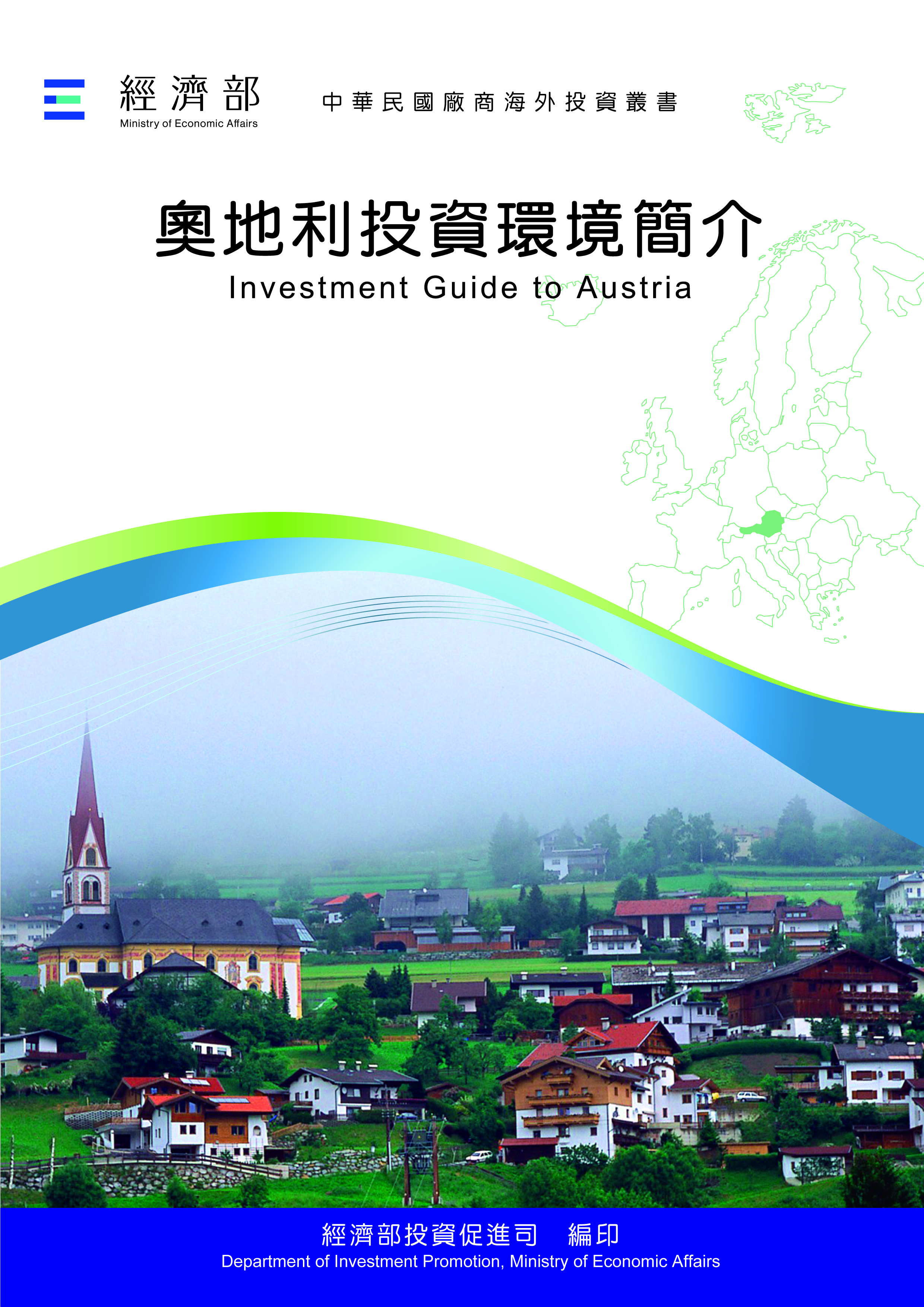 感謝駐奧地利代表處經濟組協助本書編撰目　　錄第壹章　自然人文環境	1第貳章　經濟環境	5第參章　外商在當地經營現況及投資機會	37第肆章　投資法規及程序	43第伍章　租稅及金融制度	55第陸章　基礎建設及成本	61第柒章　勞工	65第捌章　簽證、居留及移民	67第玖章　結論	77附錄一　我國在當地駐外單位及臺（華）商團體	81附錄二　當地重要投資相關機構	82附錄三　奧地利重要外資來源國統計	85附錄四　我國廠商對當地國投資統計	86附錄五　其他重要資料	88奧地利基本資料表第壹章　自然人文環境一、自然環境奧地利地處中歐，總面積83,872平方公里，由西至東560公里，從南到北280公里，全國約三分之二的地區為高山及丘陵，主要分布於西部及南部地區，屬阿爾卑斯山系，最高峰大鐘山（Grossglockner，譯音：格洛斯葛洛肯納）海拔3,797公尺。東部以低丘及平原為主，屬維也納盆地及帕諾尼恩平原，境內有奧地利最大之紐錫德勒湖（Neusiedler See），面積285平方公里。湖泊眾多是奧地利的另一個自然景觀特色，除前述位於東疆與匈牙利交界的紐錫德勒湖外，西北邊則有與德國、瑞士交接的伯登湖（Bodensee）及中西部的薩爾茲堡湖區（Salzkammergut）、南部的渥爾特湖區（Woerthersee）等。自古以來奧地利即為西歐與東歐交通樞紐，主要河流為多瑙河，流經奧地利長度約350公里，具航運價值，中、小型貨船可從北海經德國境內萊茵河，再穿過串連運河入多瑙河，最後並可從羅馬尼亞進入黑海。奧地利係內陸國，無海岸線，但與鄰國陸地交界線總長2,562公里，南接義大利、斯洛維尼亞；東鄰匈牙利、斯洛伐克；北瀕捷克、德國；西與瑞士、列支敦斯登接壤。奧地利屬於大陸性氣候，年平均降雨量700毫升，冬季寒冷，夏季則約有兩個月的炎熱，冬、夏溫差大，夏季（7月份）平均氣溫約在30℃以上，冬季（1月份）平均氣溫約零下2℃。二、人文及社會環境（一）人口及城市奧地利人口約911萬人，首都維也納市（Wien）係該國第一大城，人口約186萬人，其他較大的城市包括格拉茲（Graz）、薩爾茲堡（Salzburg）、林茲（Linz）、克拉根福（Klagenfurt）、茵斯布魯克（Innsbruck）等。（二）種族及語言奧地利人約80.8%、德國人2.6%、波士尼亞與赫塞哥維納人1.9%、土耳其人1.8%、塞爾維亞人1.6%、羅馬尼亞人1.3%，其他種族10.0%。官方語言：德語。（三）宗教天主教（55.2%）、回教（8.3%）、東正教（4.9%）、新教（3.8%）、其他宗教或無信仰者（27.9%）（四）國民教育水準15歲以上能讀、寫的人口達98%。教育制度：奧地利實施九年義務教育。但學制中，小學至基礎中等教育畢業只為八年，第九年的義務教育為高等學校第一年。由於奧地利高中以下教育完全免費，故幾乎所有的國民在完成義務教育後皆繼續就讀，完成中等教育。因此，奧國學制實質上係等同實施十二年國教。（五）風俗習慣、民情奧地利的官方語言雖為德語（奧地利德語），但民族性與德國人卻不盡相同，有其獨特的民族性形成過程。一般而言，奧地利人在歐洲雖屬較保守的民族，處事態度中規中矩，國民亦普遍具守法精神，但在協商談判時卻頗具彈性。自二戰結束後強調獨立之民族性，稱奧地利族，不宜稱其為日耳曼族或德意志民族。（六）對外商態度奧地利在奧匈帝國期間即因境內種族多元，且居東西歐交通要衝，各國來往商人頻繁，因此國民對外商包容性大。三、政治環境1955年英、美、蘇、法4國和奧地利在維也納簽署國家條約，奧地利宣布獨立，第二共和誕生。同年10月，國家議會宣布永久中立，並在年底加入了聯合國。1995年，奧地利加入歐洲聯盟。奧地利為聯邦共和國，議會由類似上、下兩院之聯邦議會（Bundesrat，61名國會議員）及國民議會（Nationalsrat，183名國會議員）組成；憲法上採雙首長制，總統係國家元首，由國民普選，任期6年，現任總統Dr. Alexander VAN DER BELLEN（Grüne，綠黨）於2022年10月續任。總理則為國家之行政首長，通常為國民議會最大黨領袖，每5年改選。現任政府自2020年1月7日就任，由人民黨（OVP）及綠黨（Grüne）聯合執政，總理Karl NEHAMMER（人民黨），副總理Werner KOGLER（綠黨）。奧地利在國會擁有席次的5個政黨分別為人民黨、社會民主黨（SPO）、自由黨（FPO）、綠黨、以及新奧地利與自由論壇黨（The New Austria and Liberal Forum，簡稱NEOS）。奧地利共由9個邦組成，分別是維也納（Wien）、布根蘭（Burgenland）、上奧地利（Oberoesterreich）、下奧地利（Niederoesterreich）、史泰爾（Steiermark）、克恩藤（Kaernten）、薩爾茲堡（Salzburg）、提洛（Tirol）、福拉爾堡（Voralberg）。第貳章　經濟環境一、經濟概況奧地利為經濟高度發達國家，富裕程度在全球名列前茅，雖為市場經濟但亦兼顧社會福利與社會公平，因此其貧富差距在OECD國家中屬較小者。奧地利的經貿發展與歐盟密不可分，而鄰國德國更是最主要的經貿夥伴。與其他經濟發達國家情況類似，奧地利國內產值以服務業為大宗，2022年約占整體產業69.3%，工業次之占29.2%，農業產值僅占1.5%。2022年經濟回顧與現況●	經濟：奧國2022年經濟成長率為5%，由於全球受高通膨、能源價格高漲及俄烏戰爭影響，衝擊出口需求及奧國製造業，奧國整年經濟開高走低，1至4季成長率依次為：9.4%、6.4%、2.1%及2.6%。●	就業：儘管2022年第2季起景氣走緩，奧國就業市場表現強勁，上半年失業率開始大幅下降，2022年平均失業率為6.3%（依奧國較嚴格計算標準，即失業人口為登記失業者加上接受職業培訓者；依歐盟統計局計算標準為4.8%），並大幅降低長期失業水準至2013年底來最低。●	貿易：奧地利2022年貨品進口總額較2021年成長19.8%至2,137億歐元，貨品出口成長17.2%至1,941億歐元，貨品貿易總額3,434.6億歐元，成長18.5%；貿易逆差自2021年之129億歐元擴大至196億歐元。相較於2021年，2022年奧國貨物出口前3季皆有2位數成長，第4季則陡降至僅成長4.7%。進口則自第1季之成長12.6%滑落至第4季僅成長1.1%。●	物價：奧地利2022年全年通貨膨脹率達8.6%，為1974年以來的最高水平。飆升主要原因是俄烏戰爭引發之能源價格大幅上漲，之後再逐漸推動食品、其他物品及服務價格之上漲。2022年12月初實施之電價抑制措施及燃料價格下降舒緩通膨上漲趨勢。●	信評：2022年10月評級機構惠譽對奧地利評級打破多年維持「穩定」評比，給出負面展望評級，長期信用評則續維持上次評級AA+。●	財政及政府負債：2022年奧地利財政赤字為143億歐元，較2021年減少92億歐元，為GDP的3.2%；2021年財政支出2,360億歐元（+3.7%），針對能源價格與物價高漲之補貼措施及應對能源危機之儲氣支出，均大幅提高財政支出；財政收入2,217億歐元（+9.2%），收入增加主要係來自貨物及所得稅收增加。2022年底政府負債為3,508億歐元，較2021年增加164億歐元，為GDP之78.4%。二、天然資源奧地利的天然礦藏有鐵、石膏、片麻岩、花崗石、麻粒岩、石灰石、大理石、瓷土、鎂、泥灰岩、石英、岩鹽、滑石、陶土、鎢、金、鉛、銅等，除岩鹽、石灰石、大理石礦仍大量開採，鐵礦以外的資源多已漸趨枯竭，開採較不具經濟價值，多數礦場均已關閉。另新探勘發現之鋰礦蘊藏豐富但尚未開採，目前仍處於開礦前環保評估階段。奧國亦有少量礦物能源蘊藏，如2021年石油年產量約23.9 PJ（能源計量單位，1 Petajoule=1015焦耳=278 GWh）以及天然氣年產量約23.7PJ。奧地利山多、河多，湖泊也多，林木及水力資源均相當豐富。根據奧地利農業區域觀光部統計資料，奧地利森林面積402萬公頃，占全國面積47.9%，森林蓄積量約11.81億立方公尺，年生長量為2,920萬立方公尺，年伐採量約2,600萬立方公尺，林產工業甚為發達。奧地利源自阿爾卑斯水源及之多瑙河流域為奧國帶來豐沛水資源。根據奧地利能源協會及聯邦氣候環境能源交通創新技術部資料，全國水力發電廠（站）逾3,100座，年產量139.5PJ，占奧國電力使用60.7%。三、產業概況（一）奧地利重要產業奧地利工業化甚早，在第一次世界大戰前之奧匈帝國時期即能自製巨型戰艦、飛機、潛艇，並擁有汽車工業及化學工業，第二次大戰奧地利遭納粹德國兼併期間，德國即運用奧地利原有堅實的工業基礎，生產先進戰機、坦克及其他軍需設備與物資。第二次世界大戰結束後，奧地利工業逐漸轉以中小企業為主幹，國際級之奧國企業包括：國營企業奧地利石油公司「OMV」、營建公司「Strabag」及奧鋼聯「Voestalpine」等，輕、重工業發展並重，且產業界在研發領域持續不斷的投資創新，所以亦造就其小而高品質的先進工業水準，在部分領域有世界一流水準專業技術，例如：橋梁及隧道工程、特殊鋼材冶煉、特殊化學藥劑、空氣汙染防制、廢水處理等， 就個別產業而言，鋼鐵工業係奧地利最引以為傲的產業，其上、中、下游廠商組成一個完善的產業鏈，加上產品品質穩定，在國際上頗具競爭力。以鋼鐵工業為基礎，衍生出的其他相關產業還包括：汽車引擎製造、鋁加工、工業用機器及整廠輸出、電機、電子零件、特殊車輛（特別是工業用、營建用及特殊地形用車輛）及其零件等。此外，化學、紡織纖維、生命科學（癌症及呼吸疾病治療藥物、一次性、植入式及體外診斷醫材）等產業亦蓬勃發展，甚至不乏有世界領先技術之領域，茲將幾項產值較高且或較值得稱道之產業簡述如下：１、機械暨整廠設備工業：根據奧地利金屬科技產業公會（簡稱FMTI）資料，截至2021年，該會隸屬機械與整廠設備之供應廠商（含製造商）逾1,200家，產業從業人員134,074人，產值逾437億歐元，已高過疫情前水準，較2020年增加18.1%。該產業協助各工業部門現代化及數位化，例如食品、紡織、車輛、航空等，奧地利機械與整廠設備產業和德國同業關係密切，可視為同一產業鏈。德、奧企業之間相互持股或從屬關係企業者甚多，而該產業此種情形尤為普遍。在對外貿易方面，德國亦為奧地利機械與整廠設備產業最主要出口對象，2021年奧國該產業外銷總值增加15.2%至389億歐元，其中29%係出口至德國，而第2大出口對象為美國（8%），其次為法國及義大利。奧地利廠商多屬中小企業，機械與整廠設備產業亦不例外，雖然規模不大，但有其獨到之處，不少廠商在專業領域上享譽全球，甚至為市場龍頭者亦不在少數。奧國該產業常以「冷門」取勝，例如Doppelmayr公司即以其纜車設備與技術在國際市場執牛耳地位。又如上奧地利邦的Wintersteiger公司在滑雪用具相關機械領域亦為該行之翹楚。奧國其他可稱道的領域尚有木工機械、農具機、以及種子培育設備等。奧地利的機械與整廠設備產業過人之處不僅在其產品品質，亦包括技術與服務。以整廠設備為例，從規劃、建造、完工測試、以至於開工以後之管理、保養、以及維修等，均在國際上享有口碑。奧地利廠商是「製造數位化」之領導者，針對全球工業4.0解決方案之高需求，機械與整廠設備廠商出口許多高能源效率、低耗能設備，以及智慧生產流程與創新自動化解決方案，提升客戶之生產效能及品質。雖然奧地利機械暨金屬工業大部分廠商均為中、小型規模，惟卻能以小搏大，利用中小企業較具彈性的優點，致力於專業分工及研發特殊獨到的技術或機械，並以此特長在國際市場占有一席之地。2020年出口表現較顯眼的個別產業包括：應用於航太領域金屬機械、鐵道車廂、摩托車、金屬結構產品、基礎金屬製鎖及鉸鏈、內燃機及渦輪、辦公室機械、軸承齒輪及驅動元件、升降機、製冷及通風機械、工具機、塑膠及橡膠產品加工機、泵及壓縮機等。奧地利機械暨整廠設備主要製造商：資料來源：奧地利工商總會２、車輛產業：根據奧地利車輛工業公會（Fachverbandes der Fahrzeugindustrie Österreichs）統計資料，2021年該公會會員廠商150家，從業人員逾37,500名（約含1,100名學徒）。該產業除汽車工業外，尚包括卡車、拖車、農業車輛、腳踏車、摩托車、車輛零組件（如引擎、變速器）等部門。2021年奧地利車輛工業產值約174億歐元（+11.5%），出口額 156億歐元（占總產值約90%），而「車輛暨零件製造」為奧國2021年貨品出口第2大項目。主要出口市場為：德國、英國、捷克、義大利。2021年該產業投資額達2億歐元，平均每員工研發支出為21,549歐元。奧地利車輛工業以其長久累積之經驗與完善工業基礎，打造出完善之汽車及零組件產業供應鏈。奧地利生產之零組件包山包海，自引擎、變速箱、軸承、座椅、安全系統、車燈以及車用電池等，奧地利製造之零組件出口比例為90%。奧地利汽車產業在引擎及四輪驅動領域為全球領導者，並專精於原型車製造（prototype construction），以及研發生產特定零件。汽車產業係奧國傳統上經濟重要支柱，與該產業相關之直接及間接從業人員占奧國總人口約9%，且汽車業出口額亦占奧國總出口額重要比例。多年來，中東歐地區汽車產業不斷成長，奧地利位於該地區核心地帶，已高程度融入供應鏈。而奧地利汽車產業與德國連結最為緊密，出口產品高比例流向德國。此外，許多德國汽車集團在奧地利均設有生產基地或與奧地利供應商建立密切關係。電動車趨勢為奧國廠商帶來壓力，需透過創新及發明維持競爭力。2021年該產業投資額達3.2億歐元，較2020年增加4%，其中投資重點為增設或更新汽車生產線，以及發展電動車、氫燃料、自動駕駛等未來領域。2020年平均每員工研發支出為2.49萬歐元。奧地利Fraunhofer Austria研究所、維也納科技大學（TU Wien）以及推動電動汽車產業平台「Smart Mobility Power」於2021年初，共同公布一份研究報告指出，電動車及新能源車輛之發展對奧國車產業是危機也是轉機。若該產業轉型成功，估計至2030年可為奧國創造42,000個就業機會，較目前汽車產業之37,500個工作機會增加12%。其中，與電動車相關之電子產業及光學產業約有7,000個工作機會。奧地利發展電動汽車及週邊產業鏈相對於全球主要汽車生產大國起步較晚。謹列舉近年發展電動汽車領域較有名氣或具實績之企業供參：1.電動車製造或開發商：Steyr Automotive、Magna Steyr-Fisker；2.電動汽車零組件供應商及系統解決方案開發商：Miba AG、AVL、Schaeffler Austria；3.電動汽車電池研發及製造商：Virtual Vehicle、Kreisel Electronic。另奧地利晶片製造廠Infineon Austria、汽車用半導體製造商AMS、以及高階電路板製造商AT&S均積極擴增研發中心及生產線，對奧國汽車產業轉型加分。目前奧國發展電動車產業最欠缺相關專業技職人員，唯有儘速改革目前職訓體系，增加電動車產業相關之學徒培訓，並需為傳統汽車產業工作人員轉任電動汽車產業所需之職訓作好準備。另由奧國晶片製造商Infineon Austria倡議並主導，結合奧國產、官、學合作開發之自駕車傳感系統研發旗艦計畫「iLIDS4SAM」，以開發「自動駕駛汽車全面且精確感知周圍環境，增加自駕之安全系統」為目的，正探索使用雷射儀器掃描，以3D立體測距效果，測量路邊移動車輛、行人、交通標誌、路邊障礙物或車道標記等「圖像」。該系統使用之精密攝影鏡頭、雷射傳感器、雷達及超音波傳導器、晶片等，皆由研發團隊合作夥伴提供技術及儀器設備。奧地利發展電動汽車及週邊產業鏈相對於全球主要汽車生產大國起步較晚。謹列舉近年發展電動汽車領域較有名氣或具實績之企業供參：1.電動車製造或開發商：Steyr Automotive、Magna Steyr-Fisker；2.電動汽車零組件供應商及系統解決方案開發商：Miba AG、AVL、Schaeffler Austria；3.電動汽車電池研發及製造商：Virtual Vehicle、Kreisel Electronic。另奧地利晶片製造廠Infineon Austria、汽車用半導體製造商AMS、以及高階電路板製造商AT&S均積極擴增研發中心及生產線，對奧國汽車產業轉型加分。另由奧國晶片製造商Infineon Austria倡議並主導，結合奧國產、官、學合作開發之自駕車傳感系統研發旗艦計畫「iLIDS4SAM」，以開發「自動駕駛汽車全面且精確感知周圍環境，增加自駕之安全系統」為目的，正探索使用雷射儀器掃描，以3D立體測距效果，測量路邊移動車輛、行人、交通標誌、路邊障礙物或車道標記等「圖像」。該系統使用之精密攝影鏡頭、雷射傳感器、雷達及超音波傳導器、晶片等，皆由研發團隊合作夥伴提供技術及儀器設備。奧地利2大車輛產業聚落群分別位於史泰爾馬克邦（Steiermark）及上奧地利邦（Oberösterreich）：１、ACStyria位於史泰爾邦（Styria）：成立於1995年係奧國最早之汽車產業聚落，目前有會員廠商與合作單位約300家。該聚落已由原來之汽車產業再分成：車輛、航太以及軌道列車等三大部門。就汽車部門而言，ACStyria將發展重點專注於數位轉型（協助會員廠商數位化、提升供應商及客戶間之數位連結等）、ECO（Ecology環保、Conservation節能、Optimization最佳化）動力系統、ECO材料、ECO 設計、電動化、替代能源、引擎最佳化、自動駕駛、車輛共享（car sharing）、公共運輸行動服務（Mobility as a service, Maas）、減碳、車體輕量化等。２、上奧地利邦車輛產業聚落（Upper Austrian Automobile Cluster）：位於上奧地利邦林茲（Linz），現有會員廠商與合作機構255家，屬於「上奧地利邦商務局」（Business Upper Austria），是該局「產業聚落暨網絡行動計畫」（Cluster and Network Initiative）執行單位之一。目的在推動及強化車輛產業相關部門及跨部門之會員廠商，以及與研發機構間網絡連結、相互支援及合作，並提升上奧地利邦在全球車輛產業之能見度。著名會員廠商包括：BMW Motoren廠（主要生產柴油引擎）、MAN（大卡車與巴士）、Miba（引擎、軸承及自動系統）、Rosenbauer（消防車輛）、Steyr Motors（引擎及變速箱）、AVL List（內燃機及測試設備）、Banner（車用電池）、KTM（摩托車）等。會員廠商亦跨足金屬、車輛組裝、電動車電池等領域；並與奧國虛擬汽車技術發展中心（Virtual Vehicle Research, ViF）、輕材料技術發展中心（Light Metals Technologies Ranshofen, LKR），以及塑膠、機械電子業廠商緊密合作發展有關輕量（Light weight）汽車結構、創新材料等。奧地利車輛工業主要企業：資料來源：奧地利工商總會３、化學工業：根據奧地利化學工業產業公會（FCIO）統計資料，該產業2021年廠商共計236家，從業人員47,658人，出口292億歐元，各分支產業占化學工業比例為：塑膠製品34.5%、化工業14.4%、塑膠原料13.9%、醫藥產品12.2%、化學纖維5.5%、顏料及染料3.7%、農用化學品3.2%、清潔及化妝用品3.0%、橡膠製品2%、工業用氣體1.1%。2021年奧地利化學產業出口額291億歐元（+13.2%），總投資額為9.3億歐元。化工業是奧地利的龍頭產業之一，以產值和從業人數而言也名列前茅。由於經營環境良好、接近東歐新興市場，而且員工素質極高，使奧地利企業之研發、製造基礎穩如泰山。奧地利化工業大多是中型公司，多家跨國化工大廠都以奧地利作為中東歐跳板，包括：拜爾斯道夫（Beiersdorf）與漢高（Henkel）等集團，外商無論是設立分公司或子公司，奧地利都能提供最佳產業環境，許多大型公司也早已利用這項優勢。奧地利塑膠工業涵蓋從原材料到產品之整條價值鏈，包括：原料生產、塑膠機械製造、工具及模具製造、塑膠加工等，並與機械、資訊科技、醫藥技術、汽車等產業連結，促進下游產業之生產創新。奧地利塑膠產業聚落亦加速各領域在技術、研發及訓練之合作，以上奧地利邦塑膠產業聚落之「智慧塑膠」（smart plastics）計畫為例，共17個來自塑膠產業之企業及研究機構針對電機產品表層、塑膠、設計等領域之專案及未來技術進行專業知識交流，並共同推動研發計畫。該產業聚落亦推動輕量結構、生產彈性及最佳化等領域之合作專案。奧地利化學產業橫向與許多業別連結（cross-section），如塑膠產業與電子機械、資訊科技、醫藥科技及汽車產業等相關，亦加速該等下游產業之創新。奧地利化學工業主要企業：資料來源：奧地利工商總會奧地利塑膠工業主要企業：資料來源：奧地利工商總會４、電子及電機工業根據奧國電子及電機同業公會（FEEI）統計資料，2021年該從業人員68,640人，總產值197億歐元，營收227億歐元，出口額177億歐元，以德國、美國為最大出口市場。奧國電子及電機產業產值按其產品分類比例為：電子建築材料（27.4%）、配電盤（12%）、其他電子設備（11.7%）、馬達、發電機及變壓器（11.3%）、服務（10.6%）、測量、控制儀器（7.6%）、燈具照明設備（4.8%）、車用電子設備（3.8%）、家用電器（2.8%）、充電電池暨光纖（2.7%）、安裝材料（2.5%）等。奧地利電機電子業數十年來不斷提供多種創新產品與服務，為研發支出密度最高之產業，平均每員工研發支出逾2萬歐元。電機電子產業在奧地利數位化發展過程扮演關鍵角色，該產業之蓬勃發展，成為眾多其他產業的關鍵基礎，並提供未來解決方案予其他產業運用，例如：智慧自動化解決方案、工業4.0及物聯網、交通及建築科技之自動化及數位化、數據分析、能源效率；交通遠程通訊（telematics）；電動車及傳統車輛產業之控制及驅動；消費性電子及醫療科技產業之模擬集成電路（analogous integrated circuits）等，亦使得各類基礎建設等產業得以現代化和持續發展。非大學研究機構為奧國電機電子產業企業重要合作夥伴，國際研究團隊研發之創新解決方案為企業夥伴帶來競爭優勢，奧國相關機構及其擅長領域包括：奧地利技術研究院（AIT - Austrian Institute of Technology）（整合車輛概念、電動車、輕型結構交通基礎建設等）、JOANNEUM RESEARCH（智慧科技、自動元件、表面處理技術、交通電信、機器人等）、Silicon Austria Labs（感應技術、品質控管、電子學、馬達發展、電動車等）、符號運算研究機構-RISC – Research Institute for Symbolic Computation（工業軟體應用、虛擬產品設計、生產流程模擬、管控系統）、無損檢測研究中心-RECENDT – Research Center for Non Destructive Testing（紅外光譜術、光學同調斷層掃描、雷射超音波、奈米壓痕技術）。奧地利在全球半導體產業鏈占有一席之地，諸如晶圓處理（Wafer processing）、蝕刻（Etching）、光刻技術（lithography）、感應器（Sensor）及功率積體電路（Power IC）等領域，奧商確有全球領先技術及尖端製造設備，與我國半導體業合作互補；AMS（奧地利微電子）、EV Group、IMS Nanofabrication GmbH（艾美斯奈米加工）、AT&S等廠商在我國設有據點，並與我台積電、鈺創科技等企業進行技術合作。另我上市公司/半導體廠商辛耘企業於2020年6月在奧地利Villach設立辦事處，俾就近與奧地利英飛凌廠等合作。奧地利電子、電機產業主要企業：資料來源：奧地利工商總會５、生命科技產業：生命科學產業（Life Science Industry）為奧地利重要產業之一，近年僱用人數持續成長；尤其自2020年「嚴重特殊傳染性肺炎」（COVID-19）疫情爆發以來，更加深該產業重要性。奧地利生命科學產業最重要的產業聚落，包括企業家數及從業人員，聚集在維也納，領域跨及：研究試劑、診斷及藥物、個人防護設備、數位健康解決方案等。除生物醫藥及醫療器材2大部門外，環境危機及氣候變遷等議題，也需生物科技領域之投入，故生命科學產業亦與化學、造紙暨包裝、食品暨飼料、紡織暨時尚等產業相關。研究人員、臨床醫師為該產業重要基礎，加上著名學術機構及跨國企業等形成生命科學網絡，產學合作持續創造創新成果。奧地利位處歐洲中部，其中心地理位置、高素質專才、多領域之技術及科學專業知識，使奧國成為該產業創新先驅，並在歐洲生命科學版圖占一席之地。奧國製藥暨醫療技術產業蓬勃發展，營收總額自2018年（按，上一份報告發布年份）至2020年成長12%達251億歐元。該產業企業家數成長7%達1,000家左右。奧國生命科學產業約40%為製藥企業，60%為醫療技術企業，惟就營收而言恰好相反，60%銷售額來自製藥企業，40%來自醫療技術企業。對奧國就業亦貢獻良多，2020年從業人員達60,000名，較2018年增加近5,000名新工作機會。研究機構多達55家，包括：17所大學、13所應用科學大學及25家非大學機構。維也納生命科學產業成長快速，52%奧地利生命科學企業設立於維也納。截至2020年，維也納生命科學產業有近600家企業、研究機構及組織，較2014年成長24%；僱用人數成長15%至近4.1萬人，生物科技、醫藥、醫療器材暨數位健康相關之維也納企業僱用24,250人，占全國40%；2020年總營收較2014年成長34%至133億歐元，占全奧國該產業之53%，且為「嚴重特殊傳染性肺炎」（COVID-19）疫情前之維也納觀光業營收之3倍。奧國大學研究成果透過技術移轉為生命科學產業發展基礎，各科學園區及育成機構則支持新創企業發展，以維也納為最主要集中地，包括維也納共有6個邦具生命科技產業聚落，包括：LISAvienna（維也納）、Cluster Life Sciences Tirol（提洛邦）、Human Technology Styria GmbH（史泰爾馬克邦）、Medizintechnik-Cluster Salzburg（薩爾斯堡邦）、Technopol Krems: Zentrum für Gesundheitstechnologien及Plattform für Gesundheitstechnologie（下奧地利邦），以及Medizintechnik -Cluster（上奧地利邦）。維也納生物科技暨醫藥產業由260家企業組成，39%於近10年內設立，僱用15,130人，較2017年成長8%，年營收亦成長8%至95億歐元，占全奧該產業71%。主要3專長領域為：治療癌症、呼吸疾病及「嚴重特殊傳染性肺炎」（COVID-19）等感染疾病，致力於研發新藥、藥物成分，或升級/改善藥品之新解決方案。維也納醫療器材企業共251家，較2017年增加4%，32%於近10年內設立，約26%之企業投入研發或製造，僱用9,120人，較2017年成長3%，營收則成長12%至38億歐元。隨著全球市場需求提升，維也納醫材產業對全球健康醫療之重要性亦增加。主要專精於一次性器材（single-use device）、主動植入式醫療器材（active implantable devices）及體外診斷醫療器材（In Vitro Diagnostic Devices，IVD），這3類企業之營收占維也納醫材產業總營收20%。「嚴重特殊傳染性肺炎」（COVID-19）疫情爆發期間，奧地利政府曾透過奧地利研發促進總署（FFG），緊急補助奧國企業進行「病毒生物學及傳播」、「預防感染及管控」、「藥物、療法及診斷」相關研發專案、「嚴重特殊傳染性肺炎」（COVID-19）病毒引起之肺部感染等症狀之藥物試驗，以及支持奧國企業生產口罩、防護服及呼吸設備。奧國政府「嚴重特殊傳染性肺炎」（COVID-19）振興措施亦提供對生命科學、健康醫療產業之投資獎勵（Investment Bonus），該等補助措施促使BOKU、維也納醫學大學、維也納BioCenter投入研發相關產品及服務。在「嚴重特殊傳染性肺炎」（COVID-19）之檢測暨診斷領域，有許多維也納中小型企業投入研發及製造用於實驗室或診斷之檢測系統；「嚴重特殊傳染性肺炎」（COVID-19）之藥物治療及疫苗開發領域，亦有奧地利及維也納企業跨國參與。奧地利生命科學及製藥產業主要企業：資料來源：奧地利工商總會（二）「嚴重特殊傳染性肺炎」（COVID-19）後疫情投資布局１、產業鏈變動情形：奧國政府於2021年5月初宣布將制定「2040商業據點策略」，主題係數位、永續及經濟前景，目標是2040年之前，名列全球前10名最佳商業據點。該策略細節預計於2021年8月中旬「奧地利歐洲論壇」（European Forum Alpbach, EFA）公布。奧國政府係依據現任人民黨及綠黨聯合政府施政計畫，首次訂定全面性長期商業據點策略，以發展奧國作為全球商業據點地位，定義未來數十年可使奧國在全球競爭脫穎而出之未來產業/領域。該策略內容將著重經濟、研發及教育政策等，由經濟部長及副總理負責召集相關部會研擬，以及納入社會各界，包括工商產業界、科研領域利害關係人意見。奧國政府目前與專家初步列出7個重點包括：1.工業生產數位化。2.服務業之新數位商業模式。3.專業技術領導地位。4.能源及交通轉型。5.綠色材料。6.生命科學、健康及生活品質。7.創意及藝術。奧地利目前已在3D列印、汽車供應鏈之綠色材料等具領先地位。２、制定「2030原物料策略」奧地利政府為確保產業原物料供應不虞匱乏，並配合歐盟產業策略減少對競爭對手國依賴，由奧國「農業、區域發展暨觀光部」擬定「2030原物料策略」白皮書，3大重點如後：（1）維持奧國國內自產原物料持續供應：目前奧國境內仍在開採之礦藏有鐵礦（年產量300萬噸）及鎢礦（年產量55萬噸）。另鋰礦蘊藏豐富但尚未開採，目前正處於開礦前環保評估階段。以上金屬礦產雖無法使奧國產業原物料自給自足，惟卻可發揮關鍵性穩定作用。奧國政府擬修法確保上述礦場在合乎新環保條件及能源減碳要求下，持續開採。另，奧國雖仍蘊藏銅礦及鋁礦，惟目前已不具開採價值。（2）確保國際原物料供應源持續性：奧地利產業原物料十分依賴進口，特別是金屬原物料及碳氫化合物。因此，奧國需與歐盟密切合作，在爭奪原物料日益劇烈國際環境中，確保供應鏈安全及價格公平。「原物料外交」係未來對外政策發展重點。（3）發展智慧生產技術及加強廢物回收再利用經濟：奧國將續發展新型生產流程，減少原物料在製程中之浪費。此外，在設計製程時即規劃產品生命週期、報廢後廢材回收利用之可行性已及回收再利用系統等。例如：近來銅及鋁價格不斷攀升，若能自廢材或工業垃圾回收萃取銅、鋁及其他稀有金屬再利用，應可解決一部分原物料短缺問題。３、奧國政府挽留關鍵產業個案為挽留瑞士製藥商諾華（Novartis AG）勿將設於奧國提洛邦之抗生素生產線遷移往亞洲，奧國聯邦政府於2020年7月宣布將提供諾華5,000萬歐元無償投資獎勵；而諾華承諾於未來5年內將陸續在奧國廠投資1.5億歐元，除用於更新生產設備至國際一流水準外，亦將開發新製藥流程技術及開發2種新藥。諾華設於奧國提洛邦之生產線年產數千噸青黴素，可滿足全歐洲需求，亦為目前僅存在歐洲境內生產抗生素之製藥商。四、政府之重要經濟措施及經濟展望（一）政府之重要經濟措施：１、經貿政策與措施：（1）	奧地利自1995年加入歐盟歐後，即執行歐盟統一的對外經濟法規和政策。奧地利與貿易有關的法律主要見於「對外貿易法」與「對外貿易條例」。（2）	加入歐盟後，奧地利與其他歐盟成員國之間的貿易遵循歐盟內部市場原則。與非歐盟成員國（第三國）的貿易適用歐盟共同政策措施，如共同貿易政策、共同海關稅則等，歐盟與第三國簽訂的貿易協定亦直接適用於奧地利，且共同貿易政策之制定和執行均由歐盟主政。（3）	歐盟理事會和歐盟委員會通過直接適用之條例確立貿易措施，歐盟委員會負責政策執行以及進行反傾銷、反補貼和防衛措施調查。依據「歐洲共同體」條約第36條，奧地利政府主要負責核發進出口許可證，以及可因經濟以外的原因，如為保護人類和動物的健康，實行進口限制之相關規範。（4）	歐盟對第3國共同貿易政策的所有措施和原則適用於奧地利，包括「歐洲共同體海關法典」（Community Customs Code）、「共同海關稅則」（Common Customs Tariff）、各類非關稅措施，以及與非歐盟成員國締結的雙邊協定體系。２、外匯管理：（1）	奧地利係2002年首批採行歐元的國家之一，執行歐盟和歐元區國家相同的外匯管理政策，外資企業在奧地利註冊之後可以在當地開立銀行帳戶。（2）	奧地利實行外匯自由兌換制，企業和個人可以自由持有和買賣外匯。奧地利原則上對外匯匯進匯出沒有限制，惟近年來由於加大打擊洗錢力度，某些情況會要求匯款人提交資金用途及合法來源證明。（3）	旅客在奧地利機場若攜帶相當於1萬歐元或以上現金出入境有申報義務。海關有權根據相關法規對自然人、行李和交通工具進行監控，並沒收未報關的超額現金。３、奧地利政府持續推動奧國聯邦政府數位化：（1）	數位化是奧地利聯邦新政府優先施政之一，現由財政部負責在中央協調。以2017年制定之「數位路徑圖」（Digital Roadmap）為基礎發展至今，已在每個部設立「政府數位長」（CDO）以及「CDO任務工作小組」（CDO-Taskforce）；也已設立「數位化辦公室」（Agency for Digitalization）作為執行重要數位化措施之中央統整平台，且該辦公室對中小企業提供強力支持。（2）	整合各部會電子政府平台予以單一化：奧國政府將所有部會網站整合為一個中央網路平台「oesterreich.gv.at」，併入之功能包括各機構的「為民服務」（help.gv.at）、「企業服務」（usp.gv.at）、「法規資訊」（ris.gv.at）、法務服務線上平台「JustizOnline」、金融服務平台「FinanzOnline」、社會保險平台「Mein SV」、補助資訊及服務平台「Transparenzportal」，以及深化數位政府「一次性原則」（Once-only principle），加速處理與企業有關之行政手續流程及提升效率。（3）	另一項重要之法律措施，是2020年1月1日開始實施之「和行政機關之電子互動權」（right to electronic interaction with the administration）。並謹守安全（Security）、創新（Innovation）、以使用者為中心考量（User centricity）等原則，並讓政策推動者與使用者（公務員、民眾、企業界等）充份參與推動過程，建立互信及共享數位化成果。（4）	提供行動電子化政府（m-Government）服務：為進一步提升奧國數位化程度，於2019年3月推出「oesterreich.gv.at」網路平台，作為邁向「M政府」之重要一步，並推出「數位政府」（Digitales Amt）手機App版。（5）奧國政府於2022年夏季啟用具數位身分簽章功能之「ID Austria」平台，取代行之已久「手機電子簽章」（Handy-Signature）平台。「ID Austria」除結合電子簽章及數位身分證功能外，將較「手機電子簽章」具更強化之功能，以及更簡易之操作介面，並已提供電子駕照服務。另，作為數位服務及數位簽章之安全密鑰有效性將被歐盟會員國認可，亦即可以使用歐盟各國政府之數位平台服務。（6）	奧地利財政部2022年5月31日宣布推動數位化3大目標及聚焦3項業務。3目標為：1.改善環境條件，以使奧國社會適應數位變革。2.實現數位創新及推動更佳之技術轉移。3.透過全國性協調合作，進一步落實服務民眾及企業之數位政府（E-Government）各項措施。另將聚焦：1.推動數位行政、2.推動奧國商業據點地位，以及3.推動社會發展等3項業務。（7）奧地利政府已建立6個營運之數位創新樞紐（DIH），支持企業（尤其是中小企業）進行數位化轉型，盡可能提供企業廣泛及低門檻之服務套案。續於2022年底提撥170萬歐元，建立「人工智慧數位創新樞紐」（Digital Innovation Hub for Artificial Intelligence），協助中小企業自人工智慧相關關鍵技術受益。（8）奧地利政府於2020年6月公布「奧地利數位行動計畫」（Digital Action Plan），訂定目標及5大行動領域/策略性措施：♦	目標：●	發展「數位責任社會」：針對奧國經濟需求，備妥數位發展條件，並在符合資料保護規定下提供及運用資料，運用科技新知及專業促進長期發展，並明定相關法規。●	促進經濟成長、就業及民眾福祉。●	提升民眾及年長者生活品質。●	提供企業及民眾更安全、現代化及方便性之行政服務。♦	5大行動領域：●	經濟：與數位經濟轉型、包容性、交通、觀光及農業相關連，透過強化資料運用創造成長及就業。●	數位國家：與行政相關連，將提供更多數位服務，減少企業及民眾成本。●	教育、研究及創新：與藝術與文化、能源與氣候、教育相關連，將透過數位創新提供民眾更多未來發展機會。●	健康：與健康及照護相關連，使所有世代更健康及提升生活品質。●	安全及基礎建設：與對外關係、安全及國防、基礎建設相關連，為奧國帶來更高標準之資料保護及韌性。（9）依據歐盟執委會「2022年數位經濟暨社會指數」（Digital Economy and Society Index（DESI）, 2022）報告，2022年奧地利維持第10名，在數位科技整合及數位公共服務表現佳，例如：新設立之新設「人工智慧市場」（AI Market Place）線上平台，協助企業界找尋/媒合AI解決方案，奧地利對民眾提供E化政府服務及開放數據（Open Data）為歐洲先驅，多項數位公共服務表現高於歐盟平均。４、放寬彈性工時政策：自2018年9月1日全面放寬每日彈性工時上限至12小時。在勞工自願基礎下，每日彈性工時上限自原10小時放寬至12小時（每週彈性總工時不得超過60小時），每週彈性加班時數上限由現行10小時放寬至20小時。另原每週固定工時40小時、彈性工時之加班費與補休制度，以及任意17週之週平均工時上限為48小時等規定均維持不變。５、解決奧國企業人力短缺嚴重問題：奧地利政府近年持續修法放寬「紅白紅卡」（Red-White-Red Card）外國專業人士居留法規定，降低申請門檻並簡化、數位化申請程序，並在奧地利投資促進署（ABA）設立紅白紅卡服務平台，俾解決奧國企業人力短缺嚴重問題。另固定公布全國性及地方性「專業人才短缺職業清單」，歐盟以外第三國人士於申請「紅白紅卡」時，倘其職業符合人才短缺清單，將在奧國政府評等時獲得加分。６、徵收數位稅：（1）奧地利「2020數位稅法」（Digital Tax Act 2020）自2020年1月1日生效之後，美國威脅將課徵懲罰性關稅。2021年10月美國已與奧地利等5國，就課徵數位稅紛爭達成協議：未來倘OECD「全球稅務改革協議」解決數位經濟課稅問題的「第一支柱」方案生效，奧地利等5國將取消課徵數位稅，且美國將不對該5國輸美產品實施懲罰性關稅。該協議係針對「大型、高營利，且在未設立據點但有獲利之跨國企業（MNEs）」課稅。就「全球年營收逾200億美元之MNEs」，針對其獲利率高於10%之利潤，課徵25%稅率，此門檻將於實施7年後降至100億美元。Facebook、Google及蘋果等數位企業所繳交之稅額，將分配至其有賺取營收，卻未設立據點及繳納公司稅之國家），依據OECD新聞稿，第一支柱可能於2024年生效。（2）2020年奧國徵收數位稅4,300萬歐元。2021年數位稅收成長至8,000萬歐元；2022年徵收數位稅稅入9,600萬歐元，估計2023年或將達1.2億歐元稅收。奧國政府為促進媒體數位化特成立「數位化轉型基金」，並自數位稅收中每年專項撥款2,000萬歐元挹注該基金。７、「奧地利生命科學計畫」補助方案：2022年投入5,000萬歐元以強化奧國醫藥產業，確保奧地利及歐洲藥品供應安全；另2023年奧政府續投入4,000萬歐元對生命科學及製藥產業研發經費補助方案，防止奧國相關技術外移並增加奧地利作為投資地點之吸引力。８、將低能源依賴及因應能源價格上漲：（1）奧國政府擬訂定國家天然氣戰略安全儲量法，以提高天然氣儲量，並以「天然氣多樣化法」補貼奧國能源供應商自其他國家採購較俄國昂貴之天然氣。（2）採用「緊急應變計劃」，可在天然氣供應情況可能或實際已惡化時，採取3階段預警機制。（3）奧地利政府及國家控股能源企業積極推進天然氣「脫俄」策略：與阿拉伯聯合大公國簽訂採購天然氣意向書、增加投資國內外天然氣探勘及開採等。（4）與德國簽署聯合聲明加強能源合作：連結Haidach儲存設施至奧國天然氣網，合作發展液化天然氣基礎設施，經由歐盟層級之協調尤其重要，例如：透過「歐盟能源平台」（EU-Energy Platform）機制，推動自願採購非俄羅斯天然氣。（5）2022年及2023年針對能源密集型企業及所有企業推出能源成本補助措施。（6）公布「國家氫能策略」以促成2040年碳中和目標：奧國政府除已制定「再生能源擴張法」外，頃於2022年6月2日公布「奧國國家氫能策略」。5項核心支柱包括：（1）以奧國國產綠電生產綠色氫氣。（2）工業領域將是優先考量，其中，將以鋼鐵、化工及水泥業為主要使用產業。（3）使用並更新現有基礎設施（4） 建立國際合作夥伴關係。（5）加強綠色氫氣生產技術及開發加強綠色氫氣生產技術及開發。９、奧地利聯邦政府內閣微幅改組：前數位經濟部長Margarete Schramböck（黨籍人民黨，ÖVP）因被視為前任總理Sebastian Kurz親信（K氏2021年10月9日因涉貪腐案辭去總理職位），以及受到執政人民黨內部新舊路線鬥爭影響，於2022年5月9日同日閃辭部長職位。奧國總理Karl Nehammer（ÖPV黨主席）於2022年5月10日召開記者會公布聯邦政府組織微調方案。7月13日奧國參議院通過「奧國聯邦政府組織法」修正案，並於7月18日生效。原數位經濟部更名為「勞動經濟部」（Ministry of Labour and Economy）；原農業區域觀光部更名為「農林業、區域暨水資源管理部」（Ministry of Agriculture, Forestry, Regions and Water Management）：（1）調整數位經濟部組織及業務：將經濟部與勞動部整併為勞動經濟部（名稱暫定），並將農業部主管之觀光業務劃歸經濟部主管。新任部長由原勞動部長Martin Kocher擔任。該部將增設一名次長（正式職稱為：國務秘書）執掌觀光業務，提名奧國旅館業協會主席Susanne Kraus-Winkler擔任該職位。（2）原數位經濟部之數位業務劃歸財政部主管，在財政部增設一名次長（正式職稱為：國務秘書）執掌數位及電信業務，並提名奧國提洛邦邦長辦公室主任Florian Tursky擔任該職位。（二）經濟展望：１、經濟成長：依據奧國經濟研究所（Wifo）和高等研究所（IHS）公布之經濟預測，分別預估2023年奧國經濟微幅成長0.3%及0.5%，通膨為7.1%及7.5%；2024年經濟成長率為1.8%及1.4%，通膨率則將降至4%以下（分別為3.8%及3.5%）。高通膨助長商品與服務價格，尤其是食品及餐飲價格漲幅高，工資也因此受到帶動。奧地利央行則預估2023年通膨率為6.9%，能源價格通膨壓力將明顯消退；然而，國內價格，包括近期薪資成本上漲對通膨之影響將提高。預計2024年及2025年降至4.0%及3.1%。２、就業市場：縱然2023年經濟局勢看差，惟奧地利央行預估失業率變化不大，將從2022年之4.8%增加至4.9%，主要原因係奧國企業界迄今仍然普遍缺工。2024年至2025年失業率為4.7%及4.6%（依據歐盟計算標準）。３、茲將奧地利銀行（BA）以及奧國兩大經濟智庫WIFO、IHS對2022年經濟成長率、民間消費、投資、通貨膨脹率、失業率、進出口成長等重要經貿指標之預估數據製表如下：奧地利央行（OeNB）、奧地利銀行（BA）、WIFO、HIS
預估2023年重要經濟指標表（僅央行最新資料為12月發布）最後更新日期：2023年4月五、市場環境分析及概況（一）優缺點：優點：政治穩定程度較高；勞資關係和諧，動亂發生率低；高水準之生產力及國際競爭力；治安相對良好，人身安全有保障；高品質之醫療保健體系；電信及能源基礎設施完善；鐵公路交通網綿密，大眾交通工具便利。另奧地利具高創新及研發動能，在國際及歐盟屬前段班，2021年研發支出占GDP以3.17%位居歐盟第3；2022年奧地利之總研發支出為143.13億歐元，占GDP3.2%；奧地利統計局預估2023年研發支出為155億歐元，占GDP 3.22%。缺點：總體稅收負擔高，惟2022年2月奧地利政府通過奧地利第二共和建國以來最大規模減稅方案，預計2022年至2025年將減稅逾180億歐元。重點包括：（一）2022至2025年減輕380萬納稅人每年約47億歐元負擔；（二）規劃分2階段降低公司稅，2023年自現行25%降至24%，2024年再進一步降至23%。奧財政部預估每年約可為15萬家奧國企業減少7億歐元稅負；（三）鼓勵生態轉型相關投資、提高公司稅扣除額等增加奧地利商業據點競爭力方案；（四）對碳排放定價及發放「區域氣候獎勵金」（Regional Climate Bonus）等氣候保護方案；（五）對加密貨幣收益課稅27.5%等。（二）奧國各產業皆出現高技能專業勞動力不足現象：奧地利引以為傲之專業技術人力資源，因學徒制式微及東歐移工減少，造成產業界缺工明顯。（三）對外人投資限制行業：１、奧地利與其他歐盟國家對於外資原則上並無法定投資限制，惟為防範外資（尤其資金來自他國國營事業）借由戰略性收購得歐盟核心技術，對歐盟安全構成潛在威脅，歐洲議會於2019年4月通過「外人投資審查條例」，奧地利國會於2020年7月15日通過奧國數位經濟部送審之「外資審查規範」修法草案。新法除與歐盟合作有關之部分章節自10月11日生效，主體條文於7月25日生效。奧地利原「外人投資審查規範」對涉及敏感科技產業及關鍵基礎建設之奧國企業併購案，設有非歐盟外資收購奧企持股逾25%必須申報之規定。而修法則增設「特別敏感產業」，凡屬該產業者，外人投資持股比例須申報門檻降低至10%。「特別敏感產業」為：（1）國防工業相關貨品及技術。（2）關鍵性能源基礎設施（如發電廠）。（3）關鍵數位基礎建設，尤其是5G基礎建設。（4）維護奧地利國家資料主權（data sovereignty）之資料處理及儲存系統。（5）水資源。２、倘投資案符合前揭產業及申報門檻，外國投資人及被投資之奧國企業均有申報義務。３、新設「投資審議司」審查外人投資申報案，委員會主席由勞動經濟部派任，副主席由財政部派任，其他委員則分別由總理府、外交部及交通創新技術部派任。委員會得視個案需要，另邀請相關部會及地方政府派員共同審議。六、投資環境風險相較於歐洲其他國家，奧國社會相對和諧與安定，因社會福利制度完善，且政府、勞方、資方三方代表組成之「社會夥伴」關係為企業經營環境帶來長久之穩定，奧國極少發生像德、法、義等國之大型罷工事件。根據美國商業環境風險評估公司（Business Environment Risk Intelligence，簡稱BERI）2020年所作「投資風險評估報告」指出，奧地利的投資環境評比排名全球第10名，在歐洲排名第8，次於瑞士、挪威、荷蘭、丹麥、德國、芬蘭、盧森堡。分項方面，奧地利之企業營運風險排名全球第19、政治風險第7、匯兌風險第18。另依據「國際透明組織」（Transparency International，簡稱TI）發布之「2022年貪腐印象指數」（The 2022 Corruption Perceptions Index），奧國於180個受調查國家中排名下滑至第22位。另依據美國傳統基金會（the Heritage Foundation）與華爾街日報聯合發表的「2023年經濟自由度指數」（2023 Index of Economic Freedom）年報，奧地利在全球接受調查的176個國家或地區中，以積分71.1排名第23名，屬於中高度自由度國家（Mostly Free），表現較佳之部分包括：智慧財產權保護等；在稅負及政府開支過高評分較低。此外，在治安方面，相較於歐洲其他國家，奧地利屬相對安全者，自然環境得天獨厚，發生風災、水災以及地震等自然災害之可能性相對較低，另由於供電充足、備用電力足夠，且與歐洲鄰國間之電網互有連結，可互通有無，因此突然發生大停電之機率不高，惟2022年2月24日俄羅斯入侵烏克蘭以來，對俄國天然氣之依賴及能源價格高漲成為問題，奧地利政府透過經由德國及義大利港口分別進口挪威及來自中亞與北非之液化天然氣、研擬再生能源供熱法、再生能源擴張加速法（EABG）、「再生能源氣體法」（EGG）等，以及擴大補助再生能源等，降低天然氣自俄國進口占比。第參章　外商在當地經營現況及投資機會一、外商在當地經營現況奧地利地理位置處於中歐，向來為東歐與西歐之經貿文化交匯點，而二戰結束後至1991年期間東、西兩大陣營之冷戰，宣布為中立國之奧地利更吸引大量外人直接投資（FDI）。冷戰結束後，以奧國為前進東歐市場灘頭堡之政治條件逐漸消失，此後FDI流入與流出趨於不穩定。聯合國貿易暨發展會議（UNCTAD）「2022年世界投資報告」，奧地利FDI流入金額自2017年之150億美元下降至2019年之30億美元，2020年甚至淨流出150億美元，2021年增加58億美元；至2021年FDI累計達1,984億美元。另依據奧地利中央銀行統計，2020年82億歐元FDI自奧地利淨流出後，2021年及2022年FDI分別淨流入114億歐元及15億歐元，2022年前幾大FDI來源國為俄羅斯、盧森堡、義大利、瑞士、荷蘭、愛爾蘭。倘以累計投資來看，截至2022年，前5大FDI來源國分別為：德國、俄羅斯、瑞士、美國及義大利，阿聯酋、英國、荷蘭、法國、盧森堡、加拿大、日本及愛爾蘭亦為主要投資國。奧地利FDI主要領域：工業技術研發，金融保險、零售、房地產、化學及製藥、其他經濟服務業、資通訊、機器設備製造、電機電子及光學等。近年來外商在奧投資著名案例如下：（一）	德國半導體商英飛凌於奧地利興建造晶片製造廠及研發中心：德商英飛凌（Infineon）投資16億歐元於奧地利Villach，建造約6萬平方公尺、高度自動化之新12吋晶圓廠，於2021年9月投產（生產電力半導體，主要用於汽車）。本案為奧地利目前之最大外人投資案，擴建計畫包含新設一座研發中心，提供600名就業機會。奧地利英飛凌公司聘僱全球70餘國4,517名員工（其中1,960名從事研發工作），2020年生產8.5億個晶片，營收約31億歐元，其中4.98億歐元投入研發。英飛凌除在Villach之奧國總部外，尚在林茲（Linz）、格拉茲（Graz）、克拉根福（Klagenfurt）及維也納設有營業據點。（二）德國製藥廠Boehringer Ingelheim在下奧地利邦投資12億歐元設生物製藥廠：德國製藥廠Boehringer Ingelheim（簡稱BI）投資約12億歐元於下奧地利邦Bruck an der Leitha興建生物製藥廠，預計可創造逾800名工作機會。係近年來BI在奧國第2個大型投資項目。2021年10月BI在維也納之生物技術研發中心落成啟用，位於維也納第12區，總投資7億歐元，費時4年興建完工（因「嚴重特殊傳染性肺炎」（COVID-19）疫情延宕工期），為奧國創造約500名工作機會。（三）電池大廠Varta擬於奧地利格拉茲市投資3,300萬歐元擴建電池創新中心：     德國電池大廠Varta擬於奧地利格拉茲市（Graz）投資3,300萬歐元擴建電池創新中心。該計畫係將Varta設於格拉茲之子公司Varta Innovation GmbH遷址並擴大廠房，新廠區亦設於格拉茲，最快2023年可以運營。據悉，新廠房占地約2,000平方公尺，將具有實驗室、原型生產以及行政辦公室等功能。Varta最大股東Montana Tech Components公司表示，「歐洲共同利益重要項目」（簡稱IPCEI）亦將投資該項目1,000萬歐元。該中心研發目標係提高汽車用高鋰離子電池能量密度、延長使用壽命，以及降低生產成本。新廠房將使用工業4.0、數位雙生（Digital Twin），以及人工智能等全新方法進行研發。（四）美商默克藥廠宣布將向奧地利生技新創公司Proxygen投資25.5億美元：    美國製藥大廠默克公司（在美國及加拿大市場以外亦稱MSD）2023年4月宣布，已與奧國生物技術新創公司Proxygen達成研究合作及許可協議，雙方將共同開發多項治療標靶之分子膠降解劑（molecular glue degrader）。Proxygen開發一種發現引擎（discovery engine），針對難以藥物治療或完全不可藥物治療的目標識別並施以分子膠降解劑。目前該技術實驗主要用於阻斷致癌蛋白質，未來或用於治療帕金森症和阿茨海默症。二、臺（僑）商在當地經營現況1970及1980年代我國僑民赴奧國多以經營餐飲業起家，在奧國經營的臺商多半於1990年以後成立，企業規模均屬中小型或辦事處型態，而近年來較大型之投資案包括：（一）	鴻海集團子公司樺漢科技（Ennoconn Corp）2016年投資在歐洲首屈一指之奧地利工業電腦公司S&T近1億5,000萬歐元，成為S&T最大股東，2018年續增資220萬歐元。2021年5月奧地利著名微型揚聲器研發商「Sound Solutions Austria」被鴻海集團購併100%股權。（二）	台達電集團（Delta Electronics Group）透過新加坡子公司2016年以7,200萬歐元併購奧地利智慧建築自動化公司LOYTEC。（三）	東台（精機）集團（TongTai Group）2015年投資1,080萬歐元，併購奧地利知名工具機廠商Anger Machining，並續於2019年增資995萬美元。其他在奧國較具知名度之臺商包括：中華航空、長榮航空、長榮海運、Atmosa Petrochemie（化工）、Re-Teck（回收電子產品）、EETS（歐洲之星旅行社）、樂口福等近10餘家，經營產業別包括化工、電子廢棄物管理服務、旅行社、資訊、電子、運輸、通訊器材、家電、食品製造、餐飲及進出口貿易等。由於奧國國內市場規模較小，此地臺商除供應奧國國內市場之需求外，多充分運用奧國優異之基礎設施，以及居家條件良好、金融開放、服務業水準整齊等特點，以奧國為基地，瞄準鄰近歐盟國家或以東歐各國為主要目標市場經營。三、投資機會我國廠商若欲擴張海外市場占有率，長期而言仍宜以國際化為目標。過去我國廠商在奧國的投資僅限於設立行銷據點，其中以電腦公司占絕大多數。未來亦可嘗試併購奧國現有企業或從事合資。奧國對於我國生化科技、機械、電子及醫療設備業前來投資尤表歡迎。奧國的工業以技術、資本密集的工業較具潛力與展望。除鋼鐵機械及精密儀器工業之外，奧國有先進的環保工業，我國可引進奧國之空氣、水污染防治技術以及垃圾處理設備。此外，在橋樑、隧道工程、水庫、高速公路及市內捷運等工程方面，奧國技術亦非常先進，我國廠商可考慮引進。生物科技為奧國政府重點發展產業，以其原有之醫藥工業基礎及優秀之研發人才群，不論在疫苗研發、抗癌及傳統草藥現代化等項目皆適合我國廠商引進或與其合作。依據波士頓顧問集團（簡稱BCG）研究報告指出，為實現歐盟碳中和中期氣候目標，奧國至2030年底少需將電動汽車充電站擴充至30,000座（至2023年1月底奧國充電站共計15,663座），至2035年達到高速公路及快速道路旁至少1,500座充電站；其中高性能充電站（逾150kW）約需4,000座。我國廠商可以與奧國企業業合作，在奧地利及其周邊國家廣設汽、機車充電站。（一）廠商在當地投資應注意事項：１、居留簽證問題：我國廠商在奧地利設立公司首先要面臨的是居留簽證問題。根據奧地利目前法律規定，非歐盟/歐洲經濟區公民國民若要在奧地利工作居留，不論是公司負責人、外派主管等，倘一年內在奧地利停留超國6個月，需有居留許可。下列2類居留許可（卡）申請規定：（1）紅白紅卡：一共有7類群體可申請，以A.以新創創業家為例，需要提出公司成立及營運計畫，提供創新產品、服務、流程或發展技術，且符合公司資本至少30,000歐元等條件。倘為B.關鍵自營業者，投資額須超過10萬歐元，並對創造/維持就業機會有所貢獻，或進行知識/技術移轉，或其公司設立對整體區域（region）具重大意義。（2）紅白紅卡Plus：持有紅白紅卡已逾2年者可申請換發紅白紅卡Plus，效期為3年。２、欲赴奧國投資之廠商首先應界定其目標市場，由於市場不大，赴奧設立據點之外商通常考慮其具有開拓東歐跳板功能，或是作為區域性營運中心。此外，對於想要進入歐洲市場，但並不熟悉其特性的亞洲廠商而言，奧地利是不錯的試金石。正因市場不大，且兼具西歐與東歐人民的特性，以奧國作為產品行銷練兵之處，或可收事半功倍之效。奧國鐵公路交通網綿密，奧地利作為東西歐間之配送中心及物流樞紐，維也納機場連接之中東歐航點數量在歐洲大成中名列前茅，並能透過大貨車（LKW）在1至3日內（含清關時間）將貨物送到克羅埃西亞、斯洛維尼亞、匈牙利、保加利亞及羅馬尼亞首都。３、奧地利有不少世界級「隱形冠軍」企業，這些公司常為公眾所忽視，但他們有很多共同之處：通常這些企業在其經營領域中為全球市場獨特技術領先者，或市場占有率名列前茅；這些奧國隱形冠軍通常仍然是家族企業或少數股東經營；這些企業往往是產業鏈關鍵要角，惟因對宣傳不感興趣，全球知名度不高，換言之，業主關注提高產品品質更重於提升企業品牌形象。有意前往歐洲投資或尋找技術合作夥伴之我國廠商，不妨評估這些較不受關注之「績優股」及其潛在商機。奧國9個邦中擁有隱形冠軍企業家數及例舉企業如下：（1）上奧地利邦：代表企業Engel AustriaGmbH係全球塑膠射出成形機佼佼者。（2）維也納邦：代表企業Hörbiger，主要業務生產壓縮機零配件。（3）下奧地利邦：代表企業Jungbunzlauer，全球最大檸檬酸生產商。（4）史泰爾邦：代表企業Andritz，全球造紙及壓縮機製造業龍頭。（5）福拉貝爾格邦：代表企業Doppelmayr，全球領先纜車製造及纜車系統商。（6）提洛邦：代表企業Alpex，全球領先複合材料刀具製造商。（7）薩爾斯堡邦：代表企業Palfinger，歐洲頂尖起重機製造商。（8）克恩騰邦：代表企業Greenonetec，太陽能集熱系統建造商。第肆章　投資法規及程序一、主要投資法令奧地利並無專為鼓勵外商投資之立法，所有公司申設、營業許可之申請與核發、生產或交易行為、僱用員工、繳稅等相關環節，外資公司與奧本國企業均相同。為防範外資（尤其資金來自他國國營事業）借由戰略性收購取得歐盟核心技術，對歐盟安全構成潛在威脅，歐洲議會已於2019年4月通過「歐盟外人直接投資監控架構簡介」。一旦外國投資案涉及公共秩序或安全，歐盟國家必須將相關資訊提供其他成員國，惟提供的資訊需符合特定條件。倘發現外資有危及歐盟安全及公共秩序之虞，歐盟執委會可對該投資案表示意見。會員國仍對外資是否可投資該國有最終准駁權。此外，會員國擬設立、維持或廢止投資審查制度仍為各會員國獨有責任（sole responsibility）。奧地利國會於2020年7月15日通過奧國數位經濟部送審之「外資審查規範」修法草案。新法除與歐盟合作有關之部分章節自10月11日生效，主體條文於7月25日生效。奧地利原「外人投資審查規範」對涉及敏感科技產業及關鍵基礎建設之奧國企業併購案，設有非歐盟外資收購奧企持股逾25%必須申報之規定。而修法則增設「特別敏感產業」，凡屬該產業者，外人投資持股比例須申報門檻降低至10%。「特別敏感產業」包括： （一）國防工業相關貨品及技術。（二）關鍵性能源基礎設施（如發電廠）。（三）關鍵數位基礎建設，尤其是5G基礎建設。（四）維護奧地利國家資料主權（data sovereignty）之資料處理及儲存系統。（五）水資源。二、投資申請之規定、程序、應準備文件及審查流程※一般企業申請程序（一）奧地利公司主要型態－	責任有限公司（GmbH）（Limited Liability Company）－	股份公司（AG）（Stock Corporation）－	有限合夥（KG）（Limited Commercial Partnership）－	一般合夥（OG）（General Commercial Partnership）－	歐洲股份有限公司（SE）（Societas Europea）－	有限兩合公司（GmbH & Co. KG）－	分公司或辦事處（Branch Office）－	一人公司（Selbstaendige，通常需本國人或有長期居留之外國人才能設立）奧國公司法雖訂有各種不同之公司組織型態，惟基於申請難易程度、費用、以及保證責任等因素，外商在奧地利以成立責任有限公司（GmbH）為主，目前外商在奧投資，約有八成即以GmbH型態設立，臺商在奧國設立公司亦以此一方式為主，而旅奧僑胞經營餐飲業者則以設立有限合夥（KG）較多（最主要原因：股東名單變動時可不須更改公司章程）。此外，外國公司雖可以在奧地利成立分公司，然由於申辦費用與手續、以及稅法上之考量，仍以成立獨立之有限公司為佳。（二）在奧地利申設公司之程序：１、公司章程：成立有責任限公司必須先擬妥公司章程，並邀集全體股東至公證事務所或由法定公證人（Notar）在場見證簽約。公司章程須包括公司名稱、所在地、資本額、股東出資額、公司特定之權利義務關係等。由於每家公司經營狀況不盡相同，公司章程之訂定宜委請律師或公證人（收費較低廉）就各自需求代為草擬。公司股東如無法親自前來簽訂公司章程，可授權代表或委由律師代簽，惟授權書需經我國外交部（駐奧代表處）及奧地利外交部公證後始具有正式效力。２、開公司帳戶及備妥資本額：以最常見的責任有限公司為例，最低資本額35,000歐元，其中17,500歐元須為現金。惟實務上自2014年3月以來，依據責任有限公司法第10條，僅需自備10,000歐元，其中5,000歐元為現金，即可設立公司，並於10年內在公司帳戶補足至17,500歐元；股份公司之規定則無更改，最低資本額70,000歐元，實務上須自備至少35,000歐元。３、指定經理人：以股東決議為基礎，指定公司經理人（managing directors），該決議文件須經公證。４、公司登記：奧地利負責公司登記機構在維也納市為維也納商事法院，在其他市鎮則由各地方法院辦理。公司登記時須備下列文件：（1）	經公證之公司章程；（2）	股東名冊；（視公司型態而異）（3）	經公證之經理人名錄（Shareholders’ resolution on the appointment of the managing director）；（4）	經公證之經理人聘任證明（倘於公司章程內未明文訂定者）；（5）	經公證之經理人簽名樣張；（6）	現金實收資本匯入證明；（7）	各項申辦公司登記費用及繳稅證明。公司登記費用視公司組織型態略有不同，此外尚有出版費、編入公司名錄費、公證費、律師費、會計師費、公司成立稅，以及其他雜費等。５、營業執照：公司營業必須領有營業執照，營業執照管理單位為各地方政府，隨公司營業項目之不同，發給營業執照之要求條件也互異。公司所有人如不具備申請營業執照之條件（如：非奧國籍、無經營該業之能力證明等），則公司尚須聘任一位「營業執照經理人」。６、取得稅號及完成員工社保註冊：於財稅局（Finanzamt）註冊，取得稅號及增值稅識別碼，並在第1個僱用日前於社保機構完成員工註冊手續。※	奧地利「外人投資審查規範」對涉及敏感科技產業及關鍵基礎建設之奧國企業併購案，設有非歐盟外資收購奧企持股逾25%必須申報之規定。另針對「特別敏感產業」，設有非歐盟外資收購奧企持股逾10%必須申報之規定。（一）第一階段奧地利經濟部於收到申請授權之投資案件後，將通知歐盟執委會，在歐盟外資監控合作機制下，1個月內應作出是否對安全或公共秩序帶來威脅，倘無即予核准，或需進行第二階段深入調查程序之決定。（二）第二階段須於2個月內作出准駁，倘該投資案將對安全或公共秩序造成威脅，則申請者必須達到消除相關威脅所需符合之所有條件後，方能被允許投資，否則將被駁回。※3種主要公司型態比較：三、投資相關機關奧地利投資促進署（Austrian Business Agency）為專門協助外國企業赴奧投資之機構。奧地利投資促進署統籌全國性招商業務，此外奧地利9個邦皆設有各自獨立之吸引外人投資招商機構。（詳附錄二）四、投資獎勵措施奧地利並無專為鼓勵外商投資之法令。所有成立公司、營業許可之申請與核發、生產或交易行為、僱用員工、繳稅等相關環節，外資公司與奧地利本國企業均為同等待遇。此外，外資企業或國內企業在享受歐盟或奧地利國內之各項企業獎勵措施（如獎勵研發、鼓勵青年創業等）方面亦並無差別。大多數獎勵措施皆針對符合特定標準之投資，如創造就業機會、使用尖端技術、促進綠能及減碳、改善區域基礎設施、強化中小型企業競爭力等。在研發補助方面，奧地利研究促進總署（FFG）之「基礎補助計畫」（Basisprogramm），提供企業研發/改善產品/流程/服務50%至70%不等之補助，同時奧國政府針對每年最高100萬歐元研發支出（包含研究/實驗相關之人事費用、直接間接投資及其他成本），提供14%研發支出減免（research tax credit）。若外資企業為規模較大之跨國集團公司，其在奧投資項目可為當地創造眾多就業機會，並有效提升當地經濟利益，各邦政府或可根據其權限，給予部分獎勵（例如：公共設施之特別開發、長期低利貸款、研發支出免稅、以及其他相關行政支持等）。這些作法只能視為個案處理，並無一定標準，通常須投資方自行向邦政府談判爭取。（一）	優惠政策框架：奧地利對本國企業與外資企業一視同仁，皆給予一樣待遇，並無給外資企業特殊優惠政策。（二）	各研發及投資獎勵相關單位如下：１、「奧地利經濟服務中心」（Wirtschaftsservice，簡稱AWS）係為企業及新創提供經濟獎勵及信用擔保之政府機構，投資激勵措施及其他服務項目資訊請參閱https://www.aws.at/en/；２、「奧地利研究推廣總署」（Austrian Research Promotion Agency，簡稱FFG），主要目標為鼓勵研發創新及新創企業，其獎勵措施請參閱https://www.ffg.at/en；３、「奧地利科學基金」（Austrian Science Fund，簡稱FWF）係奧國是促進基礎研究之中央機構，對與基礎科學相關之研究案有各項獎勵措施，更多訊息請參閱https://www.fwf.ac.at/en/；４、「氣候能源基金」（Climate and Energy Funds）係奧國政府為達成奧地利節能減碳氣候策略目標，獎勵企業投資相關產業或項目成立之基金，請參閱：https://www.klimafonds.gv.at/；５、「Christian Doppler研究協會」（Christian Doppler Research Association，簡稱CDG）支持科學研究者與企業夥伴合作發展解決方案：https://www.cdg.ac.at/en/。五、其他投資相關法令奧地利雖然對於外資原則上並無特定投資限制，但有幾項原則需特別注意：（一）環保奧地利訂有嚴格之環保相關法令及社會監督制度，包括：以「環境資訊法」及「環境監督法」保護環境監督透明化，以及在不同領域訂定專門法令，譬如化學領域之「化學法」、核能和防輻射領域之「核義務法」、廢物處理方面之「聯邦廢物經濟法」等。（二）購置土地及不動產：購置土地及不動產：外國投資人（歐盟以外區域之自然人或法人）須先取得各邦地方政府核准，始得購買該聯邦區域內土地及不動產，惟各邦關於土地和不動產交易之規定不盡相同。另外，奧地利對於外國投資人（歐盟以外區域之自然人或法人）承包奧地利境內工程訂有嚴格之條件限制，據瞭解，通常歐盟以外區域之外國企業，除具備歐盟認可之行業資格且有奧地利境內合作夥伴，始得承包奧地利公司無能力獨立辦理之工程項目外，其餘要取得奧地利境內承包工程之機會很小。第伍章　租稅及金融制度一、租稅制度（一）現行公司營利事業所得稅率：24%；責任有限公司（GmbH）最低應繳稅額為1,750歐元，亦即若公司當年度無營收亦須支付該項稅款，股份公司（AG）最低應繳稅額為3,500歐元。奧地利政府將實行公司稅2階段減稅方案：自2023年起自原25%降低至24%，自2024年起降至23%。（二）資本利得稅率：	股利及證券利息收入：27.5%。	利息（僅限來自銀行存款）：25%。（三）不動產所得稅：最高30%。（四）公司增資時資本額移轉稅：1%。（五）特殊稅捐，例如：雇主須負擔員工之「地鐵捐」，按工作週數計，目前每週每人須繳2歐元，55歲以上員工免繳。此外，奧國之工商會組織（Wirtschaftskammer）係採強制會員制，故所有於奧地利登記之公司均屬其會員，企業並須依照營業額或給付員工薪資之固定比例繳交會費。（六）VAT（貨物增值稅）	民生必需品以及部分特定商品如書籍、雜誌、自由業之報酬等：10%。惟自2016年1月起，博物館、美術館、電影院、演奏廳、劇院等文活動之入場費稅、住宿費、動物飼料（包括貓食，狗食、魚飼料等），花卉、植物、以及農家直銷之農產品稅率將由現行10%調整至13%。	一般商品或勞務：20%。（七）數位稅：	奧地利自2020年1月1日實施「2020數位稅法」（Digital Tax Act 2020），係針對觸及奧地利境內使用者之「網路廣告服務」（online advertising services），徵收5%「數位稅」（digital tax）。徵收對象為「網路服務提供者」（online service provider），即（1）提供網路廣告服務並收取費用，且（2）全球年營收在7.5億歐元以上，並在奧國之網路廣告服務營收超過2,500萬歐元之企業。	2021年10月美國已與奧地利等5國，就課徵數位稅紛爭達成協議：未來倘OECD「全球稅務改革協議」解決數位經濟課稅問題的「第一支柱」方案生效，奧地利等5國將取消課徵數位稅，且美國將不對該5國輸美產品實施懲罰性關稅。該協議係針對「大型、高營利，且在未設立據點但有獲利之跨國企業（MNEs）」課稅。就「全球年營收逾200億美元之MNEs」，針對其獲利率高於10%之利潤，課徵25%稅率，此門檻將於實施7年後降至100億美元。Facebook、Google及蘋果等數位企業所繳交之稅額，將分配至其有賺取營收，卻未設立據點及繳納公司稅之國家），依據OECD新聞稿，第一支柱可能於2024年生效。	2020年係奧國徵收數位稅第1年，稅入4,300萬歐元。2021年數位稅收成長至8,000萬歐元；2022年徵收數位稅稅入9,600萬歐元，估計2023年或將達1.2歐元稅收。奧國政府為促進媒體數位化特成立「數位化轉型基金」，並自數位稅收中每年專項撥款2,000萬歐元挹注該基金。（八）個人所得稅奧國政府將自2021年起至2022年分階段實施個人所得稅改革，重點如後：主要針對稅收級距第2級至第4級（中、低收入群）減稅，第1級距（超低收入群）及第5級至第7級（高收入群）稅率不變。第2級減稅自2021年起實施，第3、4級減稅自2022年起實施，新舊稅制比較表如下：二、金融（一）金融制度及概況：奧地利金融業起步甚早、組織健全且具國際化，大部分的奧地利銀行均具備全方位的銀行功能及提供各種金融服務。奧地利金融業在東歐有相當大的影響力，銀行界應屬東歐開放後最早進入該市場的西歐業者，由於經營已久，佈點甚多，加上近年來奧國銀行收購東歐銀行的案件不少，因此奧地利銀行可說是該國企業前進東歐市場及促進雙向貿易最大的助力。除銀行界外，其他如保險業及資本市場業亦在東歐多有投資及合作夥伴。奧地利還有兩家銀行性質較為特殊，其業務範圍為：１、奧地利控管銀行（Oesterreichische Kontrollbank AG）：該銀行由奧地利共和國在1965年成立，設有投資貸款及保險基金，提供前往高風險國家投資的奧地利廠商運用，惟奧地利廠商須透過其他奧地利民營商業銀行申請上述貸款或投資保險。２、奧地利經濟服務責任有限公司（Austria Wirtschaftsservice GmbH，簡稱AWS）：AWS成立於2002年，100%為奧地利共和國擁有，監管單位係聯邦財政部，主要任務為促進投資（包括國內投資及對外投資）。該機構除提供投資貸款及風險擔保外，並為廠商提供投資諮詢及作專案規劃，以及執行各項新創支持及育成計畫。３、奧地利5大銀行簡介（以2021年資產總額排名）：（1）第一銀行集團（Erste Group Bank AG）：總部位於維也納近郊，成立於1819年，係中歐及東歐最大金融集團之一，在7個國家設有2,000餘家分支機構，客戶近1,650萬戶。該行在維也納、布拉格及布加勒斯特（羅馬尼亞）證交所上市。（2）奧合國際銀行（Raiffeisen Bank International AG）（簡稱RBI）：總資產1,921億歐元，總部位於維也納，成立於1927年，在中東歐12個國家/地區設有分支機構，客戶約1,770萬戶，主要業務在奧地利及中東歐。該行在維也納證交所上市。RBI俄國子公司業務範圍雖較戰前縮小，2022年營利卻超過20億歐元，占整個集團營利逾半，已受到來自西方陣營壓力，包括美國財政部及歐洲央行皆對RBI發出警告；2023年3月底因此表示，該行正在考慮退出俄羅斯市場之各種方案，包括出售其俄羅斯子公司Raiffeisenbank Russia或與其RBI Group分拆等其他可行性。（3）裕信-奧地利銀行（UniCredit Bank Austria AG）：通稱「奧地利銀行」總資產1,184億歐元，總部位於維也納。該行前身為CA銀行，成立於1855年，總部位於維也納，自1991後改稱Bank Austria，2007年由義大利裕信銀行集團（UniCredit）併購，目前於全球30國設有逾4,900家分支機構，主要業務在奧地利及中東歐，在維也納證交所上市。（4）勞工商業銀行集團（Bawag Group AG）：總資產563億歐元，總部位於維也納，成立於1922年，主要業務在奧地利及西歐，非上市銀行。（5）上奧地利工農銀行（Raiffeisenlandesbank Oberösterreich）：總資產515億歐元，總部位於上奧地利邦首府Linz，成立於1990年，主要業務在奧地利，非上市銀行。（二）外商貸款管道及現況：外商在奧地利設立據點後，其所設立之公司在奧地利即被視同本地公司，基本上並不會因母公司為外國籍或經營者為外國人在貸款時受到特殊待遇。外商貸款如同本國公司可向一般商業銀行申請，受申請之銀行原則上會要求申請公司（或個人）提出資本額、信用情形，財力擔保證明，投資計畫等資料，貸款額度及條件則視個案而有所不同。通常申請貸款之外商若與受申請的銀行有長期性合作關係，或外商在奧地利境外已與受申請銀行的子公司或合作銀行有持續性良好的往來紀錄，則較能拿到好的貸款條件及額度。（三）利率水準及國際收支情形：奧地利由該國中央銀行訂定基本利率，自加入歐元區後，貨幣及利率政策則由歐洲央行主導，奧地利央行（ONB）於2016年3月將基準利率下調至-0.62%，並自2022年7月以來逐步調升，最新利率為2023年3月22日的2.88%。2022年奧地利國際經常帳享有30.75億歐元盈餘，約占當年GDP的0.65%。2022年奧國的貨品貿易逆差196億歐元。奧地利外匯儲備約285.06億歐元（2023年4月，含黃金），政府外債達2,053.38億（2022年第4季）億歐元。（四）貨幣及外匯管制：奧地利屬歐元區成員，採歐元幣制，並無任何外匯管制限制，惟為配合歐盟防制洗錢及反恐相關措施，銀行對客戶的調查（身分認證）要求、可疑交易和重大交易的報告制度、交易資料存檔要求、內控機制等均需符合歐盟規定。自2007年6月15日起，入出境奧地利旅客，凡攜帶現金總額1萬歐元以上者皆須向海關申報。現金總額1萬歐元包含各國貨幣及可兌換成現金之支票等的加總現值。第陸章　基礎建設及成本一、土地（一）租金：１、辦公室：約14至26歐元／每平方公尺。２、倉庫：約8至18歐元／每平方公尺。（二）購買：１、一般工業用地（市內）約130至220歐元／每平方公尺。２、市郊約50至180歐元／每平方公尺。土地成本常因區域、地段、基礎設施、聯外交通情形等因素影響，價格差別極大，以上數值僅供參考。奧地利為聯邦制國家，有關外人（資）購地規定各地方政府不盡相同，原則上非歐盟會員國國民（企業）皆須經由審核委員會批准後，方能購地。二、能源（一）水：１、清潔用水：各邦用水費率不同，以維也納市為例，2.14歐元／立方公尺。２、廢水排放：約2.22歐元／立方公尺。另水表租金依照口徑大小，每戶尚須每季繳費介於7至100歐元之間。（二）電：奧地利電力市場自2001年開始自由化，目前奧國電力系統營運公司共120家，而本國電力供應商共150家。奧地利用電分類主要分成住宅用電與工商用電兩大類，市場自由化之後，用電戶可自行選擇電力供應商，因此即使用電模式相同，但電價費率亦可能有所差異。在住宅用電方面，相對於不同邦之間之價差，同一邦內之電價差異不大；工商用電方面，不但計價費率級距非常繁複，且因用戶可與電力營運公司議價，以致價差非常大，即使同一用戶在固定合約狀況下，每月的計價基礎皆可能出現極大差異，此外奧地利用電戶亦可上網比價，並透過網路選擇電力供應商及其價格方案。本文僅列舉部分奧地利主要電力供應商電價為例（2023年5月最新公告資料）。奧地利家戶平均用電價格單位：歐元/ kWh商用價格可參考：https://www.e-control.at/en/gewerbe-strompreis-monitor 資料來源：奧地利能源控管署（Energie-Control Austria）（三）瓦斯：各瓦斯公司費率不同，視用戶年平均用量而定，2021年迄今國際能源持續飆漲，2022年2月俄羅斯入侵烏克蘭戰爭以來，持續推升天然氣價格。依據奧地利能源控管署（Energie-Control Austria）資料，本文僅列舉部分奧地利主要天然氣供應商電價為例（2023年5月最新公告資料）。奧地利家戶平均天然氣價格單位：歐元/ kWh商用價格可參考：https://www.e-control.at/en/gewerbe-gaspreis-monitor資料來源：奧地利能源控管署（Energie-Control Austria）三、通訊奧地利目前有3家通訊商，分別為原國營企業之奧地利電信（Telekom Austria，簡稱A1）在市場各個領域皆居領先地位；排名第2為Drei（港資和記黃埔集團）以及Magenta（德國電信集團）。這3家通訊商皆提供移動通訊、固網通訊、網際網路、有線電視等服務。奧國4G覆蓋率約99%，目前3大移動通訊商雖皆已開始5G商業營運。奧政府以2030年完成全面性高速光纖寬頻網路鋪設為目標，提供全國性1GB/秒網速之固網及移動網路服務，為此，奧政府自2015年至2026年投入25億歐元。另，奧地利發展5G目標係於2023年底前完成主要交通路線5G覆蓋，並在2025年底前實現全國性5G覆蓋；截至2022年底，奧國已有92%之家戶使用5G網路。四、運輸奧地利位處中歐陸路運輸要津，與各鄰國之運輸多以陸運為主。公路方面堪稱四通八達，與西、東歐洲各重要道路均有連接，奧國鐵路網亦相當密集，總長約達4萬餘公里，此外多瑙河航運以及航空運輸網路發達。行駛奧國境內高速公路，3.5噸以下車輛（含外國車）均須購買行車識別貼紙（Vignette）並將其黏貼於車前之擋風玻璃上，其售價依車種及有效時間分列如下：3.5公噸以上之貨（客）車（以下簡稱大型車）行駛高速公路採電子收費，其計算公式頗為複雜，視車輛噸位、行車時段（日、夜）、輪軸數及炭排量而定，分成30個級數，費率由每公里0,0515歐元至0,49637歐元不等，另某些路段還額外增收費用，有關收費方式及公式請參閱奧地利高速公路管理公司（ASFINAG）之網站：https://www.asfinag.at/maut-vignette/vignette/。第柒章　勞工一、勞工供應及品質奧地利屬勞工成本較高國家，因此較不適合勞力密集產業前來投資。奧國高等及技職教育發達，認證制度完善且實行已久，一般職工英語通曉之程度較鄰近東歐國家高，因此高科技產業、研發部門或服務業均可在此找到足夠的職工來源。奧地利員工的特性尚屬認真、守規矩，且少有罷工情形，在歐盟中奧國稱得上是勞資關係和諧的國家。自2011年5月起，奧國已對所有歐盟國家開放就業市場，在勞工流動更自由化情形下，東歐各國人士前來尋找工作機會甚普遍，雖然奧國政府明文規定薪資水準不得有本國人與外國人之差別待遇，但實際上部分行業平均薪資因此有減低之現象，如營建業、觀光業及餐飲服務業等。二、勞工法令（一）一般勞工法規：勞工法律及勞資雙方協定之「團體契約」（Kollektivvertrag）對於最低工資、工資調整、工時、勞動契約終止條件等均有嚴格規定。雇主須為雇員支付社會保險負擔額。此外，幾乎奧地利各行業的「團體契約」皆訂每年6月與11月須各加發1個月薪資之「度假獎金」以及「耶誕獎金」，相當於每個受薪人員都有年薪14月。奧地利勞工法規定每週工作40小時，惟個別行業公會亦訂有每週工作38或38.5小時者。自2018年9月1日全面放寬每日彈性工時上限至12小時。在勞工自願基礎下，每日彈性工時上限自原10小時放寬至12小時（每週彈性總工時不得超過60小時），每週彈性加班時數上限由現行10小時放寬至20小時。另彈性工時之加班費與補休制度，以及任意17週之週平均工時上限為48小時等規定均維持不變。（二）員工社會保險：共包含醫療保險（Krankenversicherung）、老年退休保險（Pensionsversicherung）、意外險（Unfallversicherung）、以及失業保險（Arbeitslosenversicherung）等項，保費及費率計算方式繁瑣，惟一般而言，目前最新雇主約需支付之比例約占雇員薪資之20.53%，雇員須負擔比例占薪資之18.12%。（三）帶薪假：奧地利員工通常有每年五週之帶薪假，另在同一企業或機構工作25年後再增加一週帶薪假。（四）僱用勞工平均工資：依據奧地利工商總會（WKO）資料，2023年5月奧地利提高最低薪資至每月1,747歐元，相當於每小時工資為11.52歐元，惟奧國各行業每年皆修訂其行業集體合約以調整業界統一薪資級距、薪資水準及最低薪資等。第捌章　簽證、居留及移民一、居留權之取得及移民相關規定及手續奧地利新「定居及居留法」（Niederlassungs- und Aufenthaltsgesetz）除針對定居和居留的簽證種類以及居留目的之規範有所更迭外，主管機關亦有所變動，謹將新法精要簡列如下：（一）居留目的（Aufenthaltszwecke）由於居留目的種類甚多，包括工作、就學、親屬團聚、難民等，在此不作全部介紹，僅就與經貿、投資較有關係之工作居留簡述如次：１、定居居留（Niederlassungsbewilligung，以下簡稱NB）（Settlement Permit）⊙	自營業者及創業家定居居留：已居留並持有工作居留簽證「紅白紅卡」2年，且欲再延長者；⊙	家庭團聚定居居留；⊙	受僱人員特別定居居留許可：針對外媒國體從業人員、外國學校教職人員、特別經營管理職人員等核發；⊙	研究人員居留許可：受研究機構聘僱之研究人員。２、長期居留（Daueraufenthalt-EG）：須在奧國連續定居居留（NB）超過5年，可從事任何工作。３、普通居留（Aufenthaltsbewilligung-以下簡稱AB）：適用於歐盟以外第三國公民，因工作關係擬居留6個月以上，惟未有定居計畫者。針對ICT公司內部人員調動、自雇者、研究人員等設有不同申請條件。本節詳細相關規定可參考奧國政府所設專用之網站：https://www.oesterreich.gv.at/en/themen/leben_in_oesterreich/aufenthalt/3.html以及https://www.migration.gv.at/en/types-of-immigration/。（二）定居和居留的初次申請和延簽的規定：１、第一次申請（Erstantrag）:⊙	申請人須向居住國的奧地利使、領館或代表處提出申請；⊙	必須由申請本人親自遞交；⊙	不得同時提出多項申請，也不得以不同居留目的提出申請；列舉部分可在奧地利境內提出第一次申請之例外情形：⊙	申請人係奧地利、歐洲經濟區成員國（EWR）或瑞士公民的家屬，但申請人必須合法入境且持有效簽證；⊙	曾經具有在奧地利合法定居（Niederlassungsbewilligung）的外國人；⊙	曾經具有奧地利國籍或歐洲經濟區成員國（EWR）國籍者；⊙	有合法居留的外國人的新生子女，但申請須在該子女出生後6個月之內提出；⊙	有權免簽證入境的外國人，但必須在免簽證的有效期內；⊙	申請研究工作之人員居留（Aufenthaltsbewilligung-Forscher）的外國人及其家屬。２、延簽申請（Verlaengerungsantrag）:⊙	申請人已在奧地利境內居留，須向居住地的主管機關申請；⊙	及時申請延簽，指現有居留到期後最遲3個月之內；⊙	提出延簽申請後，主管機關可在護照上做一次性簽註證明，簽註有效期不超過90天，簽註證明的目的係使該外國人短期出國後，有權返回奧地利；⊙	只要提交延簽申請，該外國人就有權留在奧地利（暫時有效，直到簽證主管部門做出相應決定為止）；⊙	如現有居留過期3個月以後才提出延簽申請；主管部門則將該申請視為第一次申請處理；３、奧地利境內審理及核發簽證之主管機關：延簽的審理及核發由各地方政府負責。維也納係由市政府所屬的MA35主政（維也納23個區各設有分處），其他各邦則由各地方（區）政府有關部門（Landeshauptmann-Bezirksverwaltung）管理。二、聘用外籍員工之規定、承辦機關及申辦手續歐盟27個會員國國民視同奧地利國民，可自由在奧國工作，此外，3個EEA歐洲經濟區國家（冰島，挪威，列支敦斯登）及瑞士之國民亦可自由在奧國境內工作，停留3個月以上須於居住地註冊。為招攬專業人員、有特殊專長人士、以及投資者前來奧地利工作或投資，奧地利特於2009年起設立「紅白紅卡」（Red-White-Red Card）居留簽證制度，申請人（投資人）要在戶籍國的奧地利使領館或代表處遞件，由其轉回奧國地方政府（計畫投資地點）主管移民居留審核事務之相關單位辦理，例如維也納市係由MA35（magistrat 35 wien）以及AMSWien（Arbeitsmarktservice Wien）兩個公署負責相關業務。　奧地利「紅白紅卡」居留簽證介紹：（一）何謂「紅白紅卡」及現行資格規定：奧地利政府為吸引第3國（即歐盟會員國、歐盟經濟區（EWR）及瑞士以外國家）專業人員前來奧國就業，自2011年7月起於居留簽證類別中增加「紅白紅卡」（名稱取材自奧地利國旗顏色「紅白紅」）工作居留簽證，持有紅白紅卡已逾2年者可申請換發紅白紅卡Plus，效期為1至3年。有7種人才類別可申請紅白紅卡。為評鑑申請者是否合格，奧國政府特別制定一套專業人員移民積分系統，搭配特定條件規定。7種人才之分類、申請條件規定如下：１、特高水準專業人員（Very Highly Qualified Workers），該類特殊人才之移民積分總分100分，申請者積分逾70分，且經奧國勞工局（AMS）審核通過，即具備資格向奧國移民單位申請「紅白紅卡」。特高水準專業人員如大學教授、具博士學位專業人員、經驗豐富高階專業經理、高薪科技人才等。２、嚴重缺工職業專業人員（Skilled Workers in Shortage Occupations），該類人才須合乎以下條件才有資格申請「紅白紅卡」：（1）	申請者須證明所受過之教育訓練或工作經驗係奧國政府列出之嚴重缺工職業所需專業人員，制訂之專業人員移民積分總分90分，申請者之積分須逾55分。（2）	奧國政府每年視就業市場現況頒訂嚴重缺工職業名單，2023年共有98項全國性專業人才短缺職業，以及56項地方性（以邦為單位）專業人才短缺職業單。３、其他關鍵專業人員（Other Key Workers）：（1）	申請工作薪資須符合該項目「最低薪資」規定：申請人最低月薪2,925歐元；年薪共計14個月（月薪加上每年6月份度假金及11月份聖誕獎金）。（2）	在AMS已登記失業求職人員名冊中無適任者，經測試後可勝任該工作者。（3）	專業人員移民積分總分90分，申請者之積分須逾55分。４、奧地利大學或專校碩士畢業或正攻讀碩士者（Graduates of Austrian Universities and Colleges of Higher Education），無評鑑基分系統，若符合下列條件，則該畢業生或碩士班生有資格申請「紅白紅卡」：（1）	若於上述12個月內找到與申請人專業及學歷相當之工作。（2）	申請人須提供合乎最低社會保險標準之證明文件，住房合約或相關允許居住之證明文件。５、自營企業關鍵人員（Self-employed Key Workers），無積分系統，惟須至少符合以下4項條件之一：（1）	自國外匯入10萬歐元以上至設籍於奧地利之自營企業。（2）	該自營企業可創造新就業機會或確保現職工作機會。（3）	該關鍵人員保證能移轉「Know-how」或引進新技術。（4）	該關鍵人員之企業對整個地區具重要意義。６、新創企業家（Start-up Founders），須符合以下所有條件：（1）	新創企業須於市場上開發或推出新產品、服務、製程或技術。（2）	創業家須據此提出創立公司及如何經營之企劃書。（3）	新創企業設立資本在30,000歐元以上，創業家所持股權須超過該公司資本額50%。（4）	該類人才移民積分滿分85分，逾50分才有資格申請。７、觀光及農林業受僱者（自2022年10月新增），須符合以下所有條件：（1）	過去2年曾至少7個月於相關產業以「固定季節性勞工」（Regular Seasonal Worker）受僱，並取得永久工作機會（a binding job offer for permanent employment）。（2）德語能力具A1水準。（二）移民積分系統標準：以特高水準專業人員為例：奧地利紅白紅卡相關規定之英文網頁為：https://www.migration.gv.at/en/types-of-immigration/permanent-immigration/。另自2011年起，奧地利還依據歐盟指令，推出歐盟藍卡給特殊需要領域之專業人士，相關規定參見：https://www.migration.gv.at/en/types-of-immigration/permanent-immigration/eubluecard/。三、外商子女可就讀之教育機關及經營情形外商子女在奧地利可選擇就讀當地學校－奧地利公、私立學校（以其母語德文上課為主）或由外國人興辦且經奧地利政府認可的國際學校如AIS（American International School, Vienna）或VIS（Vienna International School），以下僅就小學及中學階段（國民義務教育）分別對2家教著名之國際學校及當地小學作簡介。（一）國際學校：奧地利的國際學校以「美國國際學校」（American International School，簡稱AIS）及「維也納國際學校」（Vienna International School，簡稱VIS），因位於首都維也納、英語上課且師資整齊，通常為外商或派駐奧地利的外交官子女選擇學校的優先考慮。上述兩家學校收費不貲，每學期（1年兩個學期）學、雜費約1萬歐元，且學生有名額限制，額滿即不再收受學生。AIS由美國政府資助，採美國學制，分別設有基礎部（Elementary School，包括幼稚園及小學）、初中部（Middle School）及高中部（High School），校區位於維也納第19區，離市中心較遠，有校車接送學生，校址：American International SchoolSalmannsdorfer Strasse 47, A- 1190 Vienna, AUSTRIATel: +43-1-40132  Fax: +43-1-401325   E-mail: Info@ais.at另有關該校之校園概況、師資基本資料、學生人數、授課內容、收費等其他詳細資料參考網址：http://www.ais.atVIS前身係「英國學校」，1978年由聯合國及奧地利教育部協助改制成「國際學校」，目前採英國學制，分別設有有基礎部（Primary School，包括幼稚園及小學）、中學部（Secondary School），校區位於維也納第22區聯合國組織附近，校址：Vienna International SchoolStrasse der Menschenrechte 1, A-1220, Vienna, AUSTRIATel: +43-1-203-5595 Fax: +43-1-203-0366 visinfo@vis.ac.at.另有關該校之校園概況、師資基本資料、學生人數、授課內容、收費等其他詳細資料參考網址：http://www.vis.ac.at（二）當地學校：１、公、私立小學：奧地利小學僅至4年級，之後即依性向分別選擇進入普通中學或職業學校就讀。公立小學不收學費，惟視學校不同，可能每學期會向家長酌收數10歐元不等的雜費。私立小學（如教會辦的小學）學費每學期約300至1,000歐元不等。２、中學：奧地利著重專業教育，學童在結束4年的小學教育後及依在學成績及性向分別進入兩大教育系統不同的中學。Hauptschule（普通中學）是在專業教育前的通識教育，學制4年，畢業後進入各高職或接受學徒訓練；Gymnasium（文理初中/高中）學制8年，畢業須參加會考（Matura）通過才能稱為Maturant。Matura在奧地利被視為重要學歷，有了該學歷才能申請進入大學，一般奧地利初階公職人員皆要求至少具備Matura學歷。奧地利的公立中學收費低廉，每學期約200-300歐元，私立中學則收費差距甚大，可從1,000至2,000歐元至上萬歐元不等。四、赴奧地利簽證：自2011年1月11日起，歐盟給予中華民國國民申根免簽證待遇。凡持中華民國護照者可以免簽證到奧地利觀光旅遊，停留時間連續半年內最多90天。第玖章　結論在外人投資方面，奧地利原則上採開放態度，除符合外資審查門檻及業別之投資案件須先經奧地利聯邦經濟部許可，金融機構須經聯邦財政部核准外，其餘並無相關外資進入限制。此外，在奧地利外資企業與國內企業享受同等待遇，無特別針對外商訂定特殊獎勵措施。因本身地理位置優越，政治穩定程度較高，以及基礎建設完善，具高素質勞動力及高科技工業技術等，奧地利仍是國際投資者設立區域性總部之重要選擇之一。除此之外，奧國勞資關係和諧，罷工發生率低，具高水準之生產力（2022年排名歐盟第5）及國際競爭力，治安相對良好，具高品質之醫療保健體系、便利大眾交通系統，以及鐵公路交通網綿密。奧地利作為東西歐間之配送中心及物流樞紐，維也納機場連接之中東歐航點數量在歐洲大成中名列前茅，並能透過大貨車（LKW）在1至3日內（含清關時間）將貨物送到克羅埃西亞、斯洛維尼亞、匈牙利、保加利亞及羅馬尼亞首都。另奧地利具高創新及研發動能，	奧地利統計局預估2023年研發支出為155億歐元，占GDP 3.22%，略高於2022年之3.2%。奧地利在國際及歐盟屬前段班，2021年研發支出占GDP以3.17%位居歐盟第3。在稅負方面，雖然奧國政府已於2022年通過大規模稅改方案，整體稅收負擔仍偏高。2021年平均薪資稅負比例47.8%排名OECD會員國第3高，且奧國官僚機構及各行業公會制定之各種工商法規繁瑣，致使企業經營較缺乏彈性，且各產業皆出現高技能專業勞動力不足現象。欲赴奧國投資之廠商首先應界定其目標市場，由於市場不大，赴奧設立據點之外商通常考慮其具有開拓東歐跳板功能，或是作為區域性營運中心。另奧地利有不少世界級「隱形冠軍」企業，這些公司在其經營領域為全球市場技術領先者，或市場占有率名列前茅。這些奧國隱形冠軍企業往往是產業鏈關鍵要角，惟因對宣傳不感興趣，全球知名度不高，換言之，業主關注提高產品品質更重於提升企業品牌形象。有意前往歐洲投資或尋找技術合作夥伴之我國廠商，不妨評估這些較不受關注之「績優股」及其潛在合作商機。綜觀前述奧國重要產業，在發展重點產業的趨勢與我國相近，包括生物醫藥、機械、電機電子、資通訊等，亦為我國重要出口項目或研發強項，臺奧雙方在半導體、醫藥、機械、腳踏車等產業已有厚實之技術合作基礎，並已建立堅強、可信任且互補之供應鏈，近幾年奧國半導體製造設備廠商受益於我半導體業成長及台積電等投資擴廠，出口高單價精密機械至我國，提供先進製程設備；我國亦向奧地利供應資通訊及自行車零組件，以及晶圓產品；亦不乏有我國醫療診斷、資通訊等先進領域之新創前來奧國探索市場，可預見未來臺奧產業在現有基礎上將持續深化合作夥伴關係。此外，數位化在公共行政、健康照護、教育研究、能源安全及交通運輸等領域重要性提高，高效能數位基礎建設及網路安全亦愈來愈重要，未來臺奧2國在除在半導體、工業資訊服務及建築智慧解決方案既有合作基礎外，亦可針對健康、交通及智慧城市等重要趨勢領域及數位技術應用機會。一方面可結合雙方資通訊產業軟硬體專長、對市場之掌握，以及高階零組件、軟體設計開發技術，媒合具實力之系統/應用方案，共同開發物聯網創新應用商機。另一方面或可針對醫材、診斷、精準醫療等雙方重視之前瞻領域，以及雙方豐沛研發量能及IT專業技術、臨床試驗經驗及資料庫等，進行數位健康領域之研發/技術合作及市場開發。在面臨國際局勢所帶來之高風險，以及全球供應鏈重組之際，雙邊合作將可更加鞏固在全球科技與各重點產業鏈中長久的競爭力，並透過深化技術合作，以及奧國在中東歐之據點優勢及基礎建設，與在地供應鏈之整合，共創商機。附錄一　我國在當地駐外單位及臺（華）商團體一、我國在奧地利商務單位駐奧地利代表處經濟組Economic DivisionTaipei Economic and Cultural Office, AustriaWagramer Str. 19/11, 1220 Wien, AustriaTel: 43-1-5131933-11Fax: 43-1-5137632E-Mail: austria@sa.moea.gov.tw二、臺商團體奧地利臺灣商會Taiwan Business Association AustriaE-mail: sungjacob@gmail.com附錄二　當地重要投資相關機構一、重要投資機關奧地利投資促進署Austrian Business AgencyOpernring 3, A-1010 ViennaTel: +43-1-588580（總機）Fax: +43-1-5868659網際網路首頁位址：https://investinaustria.at/en/  	維也納商務局（Vienna Business Agency），由維也納市政府支持，負責吸引外商至該市投資設立據點，	網址：https://viennabusinessagency.at/  	下奧地利投資促進局（EcoPlus），由下奧地利邦政府支持，負責吸引外商至該邦投資設立據點，	網址：https://www.ecoplus.at/en/ 	布爾根蘭經濟服務公司（Wirtschaftsagentur Burgenland），由布爾根蘭邦政府支持，負責吸引外商至該邦投資設立據點，	網址：https://wirtschaftsagentur-burgenland.at/ 	史泰爾經濟促進公司（Styrian Business Promotion Agency），由史泰爾邦政府支持，負責吸引外商至該邦投資設立據點，	網址：https://invest-in-styria.com/ 	薩爾茲堡投資促進局（Innovation Salzburg），由薩爾茲堡邦政府支持，負責吸引外商至該邦投資設立據點，	網址：https://www.innovation-salzburg.at/	克恩騰投資促進局（Babeg Carinthian Agency for Investment Promotion and Public Shareholding），由克恩騰邦政府支持，負責吸引外商至該邦投資設立據點，	網址：https://www.babeg.at/en/  	提洛投資促進局（Standortagentur Tirol），由提洛邦政府支持，負責吸引外商至該邦投資設立據點，	網址：https://www.standort-tirol.at/  	上奧地利投資促進局（Business Upper Austria），由上奧地利邦政府支持，負責吸引外商至該邦投資設立據點，	網址：https://www.biz-up.at/en/  	福阿爾堡投資促進公司（Wirtschafts-Standort Vorarlberg GmbH），由福阿爾堡邦政府支持，負責吸引外商至該邦投資設立據點，	網址：https://www.wisto.at/en/home/ 二、重要政府機關及經貿網站：附錄三　奧地利重要外資來源國統計單位；百萬歐元資料來源：奧地利央行（ONB）附錄四　我國廠商對當地國投資統計年度別統計表資料來源：經濟部投資審議司年度別及產業別統計表單位：千美元資料來源：經濟部投資審議司附錄五　其他重要資料（一）2008年6月17日完成簽署經濟部標準檢驗局與奧地利標準中心合作總協定。（二）2014年12月20日「臺奧租稅協定」生效，並自2015年1月1日起適用。（三）2017年10月16日臺奧簽署「臺奧經濟合作發展備忘錄」。（四）2018年8月1日奧交通創新技術部支持之「奧地利科技合作組織」（ATC）與新北市政府簽署「智慧城市合作備忘錄」。（五）2019年5月27日臺奧簽署「臺奧產業聚落合作備忘錄」。（六）2023年3月14日臺奧簽署「臺奧新創合作備忘錄」。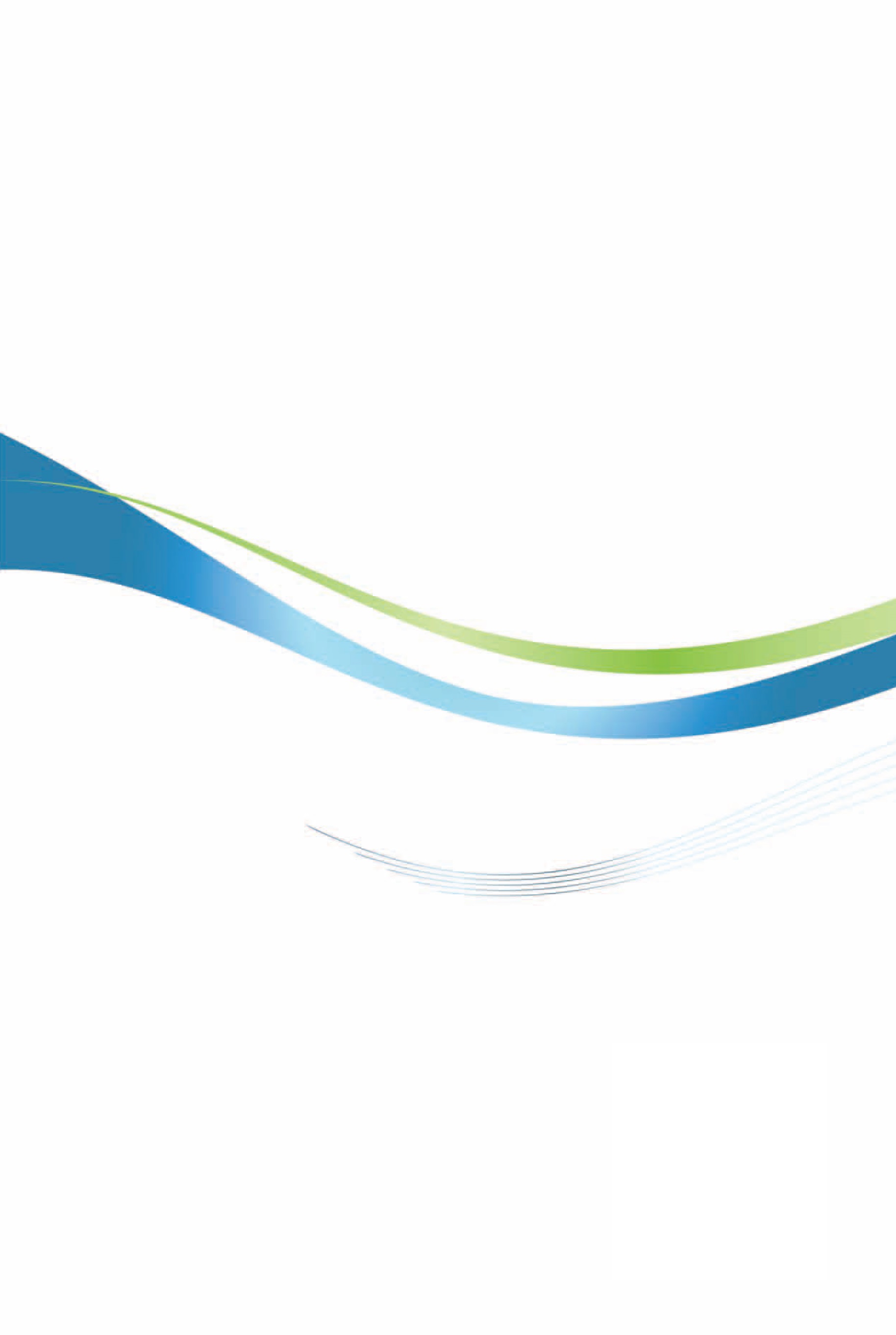 奧地利投資環境簡介Investment Guide to Austria經濟部投資促進司　編印自然人文自然人文地理環境歐洲大陸中心點，為西歐與東歐內陸交通以及西歐第二大河多瑙河航運之重要樞紐國土面積8萬3,872平方公里氣候大陸型氣候種族奧地利人約80.8%、德國人2.6%、波士尼亞與赫塞哥維納人1.9%、土耳其人1.8%、塞爾維亞人1.6%、羅馬尼亞人1.3%，其他種族10.0%人口結構全國911萬人；15歲以下占21%、15-64歲占59%、65歲以上占19%；男性占49%，女性占51%教育普及程度15歲以上能讀、寫的人口達98%語言德語宗教天主教（64%）、回教（8%）、新教（5%）、東正教（5%）、其他宗教或無信仰者（19%）首都及重要城市首都：維也納（Wien），重要城市：格拉茲（Graz）、薩爾茲堡（Salzburg）、林茲（Linz）、克拉根福（Klagenfurt）、茵斯布魯克（Innsbruck）等政治體制聯邦共和國投資主管機關奧地利投資促進署（Austrian Business Agency）經濟概況經濟概況幣制歐元國內生產毛額4,713.8億歐元（2022年）經濟成長率5.0%（2022年）平均國民所得49,444歐元（2022）匯率2022年平均匯率：1歐元=1.053美元利率央行重貼現率2.88%（2023年3月22日起）通貨膨脹8.6%（2022）產值最高前五種產業製造業（以電機電子、化學、車輛、機械鋼鐵、食品加工、木材造紙為主要產業）、醫療業、批發及零售業、不動產及住宅、營建出口總金額1,941億歐元（2022年）主要出口產品道路車輛、電力機械裝置及設備、醫藥品、特殊工業專用機械、鋼鐵等主要出口國家德國、義大利、美國、瑞士、匈牙利、法國、波蘭、捷克、中國大陸、英國等進口總金額2,137億美元（2022年）主要進口產品道路車輛、電力機械裝置及設備、醫藥品、石油製品、通用工業機械設備等主要進口國家德國、中國大陸、義大利、瑞士、捷克、俄羅斯、美國、波蘭、荷蘭、匈牙利等企業名稱主要生產領域Andritz AG水力發電設備、超大型泵、環保、紙漿與造紙設備等Palfinger AG大型注塑成形機Engel Ludwig KG液壓起重機、裝卸與搬運設備Innio Jenbacher GmbH & Co OG燃氣發動機、動力設備TGW Logistics Group GmbH自動化物流系統供應商Doppelmayr Holding AG纜車設備Tyrolit - Schleifmittelwerke Swarovski K.G.營建用磨具Liebherr - Werk Nenzing GmbH起重機、鑽機等工程及建築機械。Plasser & Theurer Export von Bahnbaumaschinen GmbH軌道建造相關機械Wacker Neuson Linz GmbH營建及林業用機械企業名稱主要生產領域Magna Steyr Fahrzeugtechnik AG & Co KG汽車與車體設計BMW Motoren GmbH汽車引擎與變速器Pierer Mobility AG（前KTM Industries AG）摩托車AVL List GmbH測試服務ZKW Group GmbH照明系統Kromberg & Schubert Austria GmbH & Co KG汽車零配件Magna Powertrain GmbH & Co KG汽車製造及組裝BRP-Rotax GmbH & Co KG捷運或電車車廂CNH Industrial Österreich GmbH（Steyr-Traktoren, Case IH）卡車及巴士Rheinmetall MAN Military Vehicles Österreich GmbH軍用防衛車輛企業名稱主要生產領域Borealis AG 聚烯烴等塑膠產品原料Henkel Central Eastern Europe GmbH 清潔劑及黏接材料塑膠原料及製品Lenzing AG  人造纖維Jungbunzlauer Austria AG化學原料Treibacher Industrie AG高性能陶瓷、稀土與化工Kansai Helios Coatings GmbH（品牌: Rembrandtin）汽車塗料Tiger Coatings GmbH  & Co. KG建築塗料Metadynea Austria GmbH樹酯、阻燃劑及表層材料Münzer Bioindustrie GmbH生物柴油Patheon Austria GmbH & Co KG 藥材原料開發製造Borealis AG 聚烯烴等塑膠產品原料企業名稱主要生產領域Alpla Holding GmbH塑膠包裝解決方案Greiner AG塑膠及海綿材料Semperit AG Holding工業用及醫用聚合物與塑膠產品Schur Flexibles Holding GmbH高阻隔包裝解決方案Sunpor Kunststoff GmbHEPS塑膠材料agru Kunststofftechnik GmbH工程及製造用塑膠製品Semperit Technische Produkte GmbH實驗及醫用手套Senoplast Klepsch & Co GmbH（品牌: senosan®）車輛、衛浴及家具用板材Alpla Holding GmbH塑膠包裝解決方案Greiner AG塑膠及海綿材料Semperit AG Holding工業用及醫用聚合物與塑膠產品企業名稱主要生產領域ams-Osram AG （vormals: ams AG）IC設計及製造商、光學解決方案Infineon Technologies Austria AG晶圓製造商AT & S Austria Technologie & Systemtechnik AG印刷電路板Siemens AG Österreich電子、電機全方位Zumtobel Group AG照明解決方案Fronius International太陽能、焊接技術、充電技術Gebauer & Griller Kabelwerke Group （GG Group）工業用電線電纜、能源輸送及資料傳輸IMS Nanofabrication GmbH半導體製造設備-電子多噴射掩模設備Melecs Holding GmbH汽車零組件及照明系統、家用電器、智慧居家應用、軌道安全及控制系統、工業電子SKB Industrieholding GmbH開發及生產電力線、通信和工業電纜企業名稱主要生產領域Novartis Pharma GmbH研發藥品及製藥。Boehringer Ingelheim RCV GmbH & Co KG對癌症和其他疾病之新藥物進行研究及臨床試驗，以及開發、生產生物製藥（biopharmaceutical）。Herba Chemosan Apotheker AG藥品及保健產品批發商Takeda Manufacturing Austria AG （前為: Baxter AG）基礎藥物及醫療設備供應商，例如：輸液系統、麻醉劑等。Chemo AG原料藥及製劑Phoenix Arzneiwarengroßhandlung GmbH藥品及醫療產品批發商，客戶以藥局為主。Jacoby Holding GmbH藥品進口及批發商，領域涵蓋：醫美、獸醫、一般藥局藥品等。Pfizer Corporation Austria GmbH處方藥商Alphamed Arzneimittel GmbH & Co KG藥品零售及進出口Octapharma Pharmazeutika Produktions GmbH針對血友病、免疫學及重症加護醫學研發及生產藥品。年度經濟指標（成長%）2023年2023年2023年2023年年度經濟指標（成長%）OeNBBAWIFOIHS經濟成長率0.60.70.30.5民間消費0.1-1.01.30.6投資-1.40.80.00.1通貨膨脹率6.56.57.37.5失業率（註）4.94.94.74.8出口1.73.62.01.7進口0.53.12.11.1責任有限公司（GmbH）股份公司 （AG）有限兩合公司 （GmbH & Co KG）最低資本 €35,000 €70,000 作為普通合夥人之責任有限公司：€35,000 最低實收資本 €10,000（€5,000現金）€35,000 （€17,500現金）€10,000（€5,000現金）通常情況下常務董事人數下限 1 1 1 是否必須設立監事會 通常不必 （員工數超過300例外）通常必須設立 通常不必 （員工數超過300例外）監事會成員人數下限 如設立監事會： 3 3 如設立監事會： 3 股東是否可向管理機構發布指令 是 否。管理高層（management board）不接受指令 是（責任有限公司之股東）是否有財務報表方面的責任義務 是 是 通常是 年度財務報表和合併財務報表是否必須經過審計 是，法律不要求設立監事會之「小、微」責任有限公司例外 是 是，法律不要求設立監事會之「小、微」有限兩合公司例外 是否必須披露和公布年度財務報表（合併的財務報表）是，應提交給商業註冊機構；「小、微」責任有限公司提供簡要之財務報表即可 是，「大型」股份公司還應在《維也納日報》上公布 是，應提交給商業註冊機構；「小、微」有限兩合公司提供簡要之財務報表即可 股東大會/年度大會 通常無固定形式 必須紀錄並公證 通常無固定形式 修改組織章程細則是否須公證 是 是 責任有限公司作為普通合夥人：是 常務董事和管理高層（management board）成員對公司和債權人的責任義務* 有通常具有過錯責任；根據§ 22 URG有目標責任 有通常具有過錯責任；根據§ 22 URG有目標責任 有通常具有過錯責任；根據§ 22 URG有目標責任 公司稅下限 €1,750/年 公司成立的前五年可減免至每年500歐元，第6-10年可減免至每年1,000歐元 €3,500/年 責任有限公司作為普通合夥人：€1,750/年（前10年的減免參考責任有限公司）公司的稅務損失可否通過股東/合夥人之收益抵償 按照分離原則通常不可以，但「稅務集團」（tax groups）的公司實體之間例外 按照分離原則通常不可以，但「稅務集團」之公司實體之間例外 通常可以 所得稅稅率 按24%收取公司稅（固定）按24%收取公司稅（固定）不論利潤是否分配給有限合夥人，均在有限合夥人層面課稅（按24%收取公司稅，自然人：最高按50%收取所得稅，超過100萬歐元的按55%納稅）給合夥人/股東支付的股息 如果股東不是持股達到10%以上之公司實體，通常徵27.5%資本所得稅，跨境情況下參見歐盟關於母公司和子公司和避免雙重課稅協定（從源課稅）如果股東不是持股達到10%以上之公司實體，通常徵27.5%資本所得稅，跨境情況下參見歐盟關於母公司和子公司和避免雙重課稅協定（從源課稅）在奧地利對於有限合夥人之利潤分配不再徵稅；涉及跨境，依避免雙重課稅協定該法律實體形式之主要缺點 與AG相比，責任有限公司的股東有更大之責任風險；主要股東允許責任有限公司使用屬於其之經濟資產，對責任有限公司的某些稅務負債要承擔個人責任。（§ 16 BAO）年度股東大會形式化程度很高 管理高層（management board）的成員任職時間確定，最長5年，除非有合理原因，否則不能提前罷免。年度財務報表必須經過審計必須組建監事會主要股東允許AG使用屬於其經濟資產，對AG的某些稅務負債要承擔個人責任與AG相比，作為普通合夥人之責任有限公司承擔更大之風險 責任有限公司和股份公司各準備1份年度財務報表，成本較高。有限合夥人對KG之地方稅義務承擔個人責任稅收級距年收入（歐元）舊制稅率新制稅率備註第1級11,000以下免課稅免課稅稅率不變第2級11,000以上至18,00025%20%自2020年起實施第3級18,000以上至31,00035%32.5%自2022年起實施第3級18,000以上至31,00032.5%30%自2023年起實施第4級31,000以上至60,00042%41%自2023年起實施第4級31,000以上至60,00041%40%自2024年起實施第5級60,000以上至90,00048%48%稅率不變第6級90,000以上至1,000,00050%50%稅率不變第7級1,000,000以上55%55%稅率不變供應商電價奧地利維也納能源公司（Wien Energie）0.377下奧地利邦能源公司（EVN）0.417林茲電力公司（LINZ STROM）0.262史泰爾馬克邦能源公司（Energie Steiermark）0.270格拉茲能源公司（Energie Graz）0.257薩爾斯堡能源公司（Salzburg AG）0.229供應商電價奧地利維也納能源公司（Wien Energie）0.194下奧地利邦能源公司（EVN）0.166林茲天然氣公司（LINZ GAS）0.113史泰爾馬克邦能源公司（Energie Steiermark）0.116格拉茲能源公司（Energie Graz）0.116薩爾斯堡能源公司（Salzburg AG）0.083類　　別高速公路行車識別貼紙售價機車1年有效：38.20歐元2個月內有效：14.50歐元10天內有效：5.8歐元小客車1年有效：96.40歐元2個月內有效：29.00歐元10天內有效：9.90歐元特高水準專業人員資格標準分數特殊資格及專業技能最高40分自高等教育機構畢業，修業期間須四年以上20分學位為數學、資訊，自然學科或技術工程（簡稱MINT）30分博士後研究或博士學位40分上一年度總薪資係任職高階經理人所獲得，任職之公司係證券交易所上市的公司或奧國企業外貿部門擔任市場開發業務者，其薪資：年薪介於50,000至60,000歐元　      60,000至70,000歐元        超過70,000歐元20分25分30分研發人員（有專利或論文實績）20分得獎（公認獎項）20分工作經驗（申請人曾任高階管理職位）最高20分工作經驗（每年）曾在奧地利工作6個月以上2分10分語言能力最高10分基礎德語或英語能力（A1級）5分稍佳德語或英語能力（A2級）10分年齡最高20分35歲以下35歲至40歲40歲至45歲20分15分10分曾在奧地利就學最高10分奧國大學舊學制第2階段肄業取得或「歐洲學分互認體系」（ECTS）逾半數學分5分奧國大學舊學制完成第2階段，獲頒學位者奧國大學新學制取得學士或碩士學位10分總分100分最低積分門檻70分奧地利政府各部會網址索引https://www.bundeskanzleramt.gv.at/奧地利聯邦勞動經濟部https://www.bmaw.gv.at奧地利聯邦財政部https://www.bmf.gv.at奧地利中央銀行https://www.oenb.at奧地利投資促進署https://investinaustria.at/en/奧地利工商總會https://www.wko.at/駐臺奧地利商務代表辦事處https://www.advantageaustria.org/tw/servicecenter/Buero-Taipei.en.html 國家別2022年至2022年累計德國38756,631俄羅斯2,16424,615瑞士51614,871美國28313,053義大利53610,699阿拉伯聯合大公國6298,841英國（460）8,396荷蘭（244）5,446法國2394,509盧森堡1,1404,223加拿大（154）4,137日本3143,809年度件數金額（千美元）1990110019910130199216,025199923,0902000131200300200512,0002008113200912,7612012035720130020140020150020162121,2632017050,4002018002019210,183202000202100202200總計12196,354年　　度業　　別1952-20221952-2022202220222021202120202020年　　度業　　別件數金額件數金額件數金額件數金額合計12 196,354 0 0 0 0 0 0 農林漁牧業0 0 0 0 0 0 0 0 礦業及土石採取業0 0 0 0 0 0 0 0 製造業4 27,484 0 0 0 0 0 0     食品製造業0 0 0 0 0 0 0 0     飲料製造業0 0 0 0 0 0 0 0     菸草製造業0 0 0 0 0 0 0 0     紡織業0 0 0 0 0 0 0 0     成衣及服飾品製造業0 0 0 0 0 0 0 0     皮革、毛皮及其製品製造業0 0 0 0 0 0 0 0     木竹製品製造業0 0 0 0 0 0 0 0     紙漿、紙及紙製品製造業0 0 0 0 0 0 0 0     印刷及資料儲存媒體複製業0 0 0 0 0 0 0 0     石油及煤製品製造業0 0 0 0 0 0 0 0     化學材料製造業1 230 0 0 0 0 0 0     化學製品製造業0 0 0 0 0 0 0 0     藥品製造業0 0 0 0 0 0 0 0     橡膠製品製造業0 0 0 0 0 0 0 0     塑膠製品製造業0 0 0 0 0 0 0 0     非金屬礦物製品製造業1 6,025 0 0 0 0 0 0     基本金屬製造業0 0 0 0 0 0 0 0     金屬製品製造業0 0 0 0 0 0 0 0     電子零組件製造業0 0 0 0 0 0 0 0     電腦、電子產品及光學製品製造業1 344 0 0 0 0 0 0     電力設備製造業0 0 0 0 0 0 0 0     機械設備製造業0 18,885 0 0 0 0 0 0     汽車及其零件製造業0 0 0 0 0 0 0 0     其他運輸工具製造業1 2,000 0 0 0 0 0 0     家具製造業0 0 0 0 0 0 0 0     其他製造業0 0 0 0 0 0 0 0     產業用機械設備維修及安裝業0 0 0 0 0 0 0 0 電力及燃氣供應業0 0 0 0 0 0 0 0 用水供應及污染整治業0 0 0 0 0 0 0 0 營造業0 0 0 0 0 0 0 0 批發及零售業4 5,381 0 0 0 0 0 0 運輸及倉儲業0 0 0 0 0 0 0 0 住宿及餐飲業0 0 0 0 0 0 0 0 資訊及通訊傳播業2 162,995 0 0 0 0 0 0 金融及保險業1 463 0 0 0 0 0 0 不動產業0 0 0 0 0 0 0 0 專業、科學及技術服務業0 0 0 0 0 0 0 0 支援服務業1 31 0 0 0 0 0 0 公共行政及國防；強制性社會安全0 0 0 0 0 0 0 0 教育服務業0 0 0 0 0 0 0 0 醫療保健及社會工作服務業0 0 0 0 0 0 0 0 藝術、娛樂及休閒服務業0 0 0 0 0 0 0 0 其他服務業0 0 0 0 0 0 0 0 